О внесении изменений в постановление главы Завитинского района от 24.09.2014 № 361В целях корректировки объёмов финансирования муниципальной программы Завитинского района «Развитие и сохранение культуры и искусства в Завитинском районе»п о с т а н о в л я ю:	1. Внести в постановление главы Завитинского района от 24.09.2014 № 361 «Об утверждении муниципальной программы Завитинского района «Развитие и сохранение культуры и искусства в Завитинском районе» следующие изменения:Приложение к постановлению изложить в новой редакции согласно приложению к настоящему постановлению.2. Признать утратившим силу  постановление главы Завитинского района от  15.05.2019 №176.3. Настоящее постановление подлежит официальному опубликованию.4. Контроль за исполнением настоящего постановления оставляю за собой. Исполняющий обязанности главы Завитинского района                                                                               А.Н. МацканПриложение к постановлению главы Завитинского районаот   _________  №  _______    I.Муниципальная программа1.Паспорт муниципальной программы2.Характеристика сферыреализации муниципальной программы.Одним из важнейших направлений реализации социально-экономического развития Завитинского района, является развитие культуры и искусства района, которая обеспечивают комфортную социально – культурную среду для жителей  Завитинского  района.Основными тенденциями в сфере реализации программы являются следующие.Наличие развитой сети культурно-досуговых учреждений, предоставляющих необходимые возможности для проведения досуга и самореализации творческой личности.В Завитинском районе функционируют МОУ ДОД ШИ, МКУК «ЦРБ Завитинского района», детская библиотека, МАУК «РЦД «Мир», 10 социально-культурно объединений, в которые входят 9 библиотек. На базе СКО работает 107 клубных формирований, с числом участников 1296 человек. Ежегодно в массовых мероприятиях досуговых учреждений принимает участие более 2799 человек. 12 осуществляют информационно – библиотечное обслуживание города и сельских поселений. Совокупный фонд библиотек района составляет 150276 экземпляров, ежегодная посещаемость более 58044 тыс.  человек, книговыдача 159540  экземпляров.В Завитинском районе 2 самодеятельных коллектива имеют звание «народный самодеятельный коллектив». В школе искусств обучается 233 детей.Как показывает анализ, потенциал развития сферы реализации муниципальной программы связан со следующими основными тенденциями в сфере культуры:наличие сети учреждений культуры, многообразие возможностей для реализации  жителями района  своего творческого  потенциала  и удовлетворение  потребностей  в  услугах  культуры  и  интеллектуальном развитии;проведенная в последние годы  реформа  муниципальных  учреждений  изменила систему  отношений между органами  местного  самоуправления   и  подведомственных   учреждений, нацелив  на повышение  эффективной  работы  муниципальных   учреждений, расширения  перечня  предоставляемых  ими  платных  услуг, разработку  и  реализацию   ими  собственных стратегий  развития  с  целью  повышения  качества  предоставляемых  услуг  и  обеспечения  финансовой  устойчивости;разработка административных регламентов  муниципальных  функций и  услуг в значительной степени  упростила административные  процедуры, обеспечила для населения прозрачность принятия  решений  по важным  для жителей  вопросам в сферы  культуры.Вместе с тем ситуация в сфере   культуры характеризуется следующими негативными тенденциями, создающими препятствия для ее дальнейшего развития.1.Сокращение посещаемости жителями Завитинского района учреждений культуры.Эта тенденция может быть вызвана несколькими факторами, среди которых можно выделить следующие:- повышение конкуренции со стороны телевидения, развлекательных учреждений, которая проявляется в том, что жители Завитинского  района  предпочитают проводить свой досуг  вне  учреждений культуры;- снижение качества муниципальных  услуг, предоставляемых учреждениями  культуры района,    в  результате  ухудшения  их  материально – технической  базы, отсутствия  современного  технологического  оборудования и других  факторов, связанных  с недостатком   финансирования  отрасли.2.Снижение  качества муниципальных  услуг  в  результате  устаревания  материально – технической базы   учреждений, размещение большей  доли муниципальных учреждений культуры в помещениях, нуждающихся в  капитальном ремонте, отсутствие  в учреждениях современной  техники.3. Снижение кадрового потенциала сферы культуры, и как следствие, риски снижения качества культурного продукта, вызванные низким уровнем оплаты труды, снижением престижности и привлекательности профессий в сфере культуры.Отсутствие решения вышеперечисленных проблем в среднесрочной перспективе может привести к потере сферой   культуры своего стратегического значения для социально – экономического развития Завитинского  района.Снижение привлекательности Завитинского  района  как  места  проживания  может  произойти в результате  снижения  культурного и  творческого  потенциала   населения  Завитинского района, развития  негативных  социальных  явлений  в  результате  незанятости  населения  в  свободное  время, особенно в сельской  местности. Результатом станет усиление негативной демографической динамики: отток населения в  центральные  регионы РФ, сокращение  миграционного потока.Многообразие направлений в сфере культуры делает   невозможным решение стоящих перед ней проблем изолировано, без широкого взаимодействия органов муниципальной власти всех уровней, общественных объединений и других субъектов культурной деятельности, обусловливает необходимость применений программно – целевых методов решения стоящих перед отраслью задач в рамках Программы.3. Приоритеты государственной политики в   сфере реализации муниципальной программы, цели, задачи и ожидаемые   конечные результатыПриоритеты государственной политики в сфере культуры в  Завитинском  районе  на  долгосрочную   перспективу  установлены  комплексным  планом социально – экономического развития  Завитинского района  до 2025 года.Достижение указанной цели предполагает осуществление следующих основных задач:- повышение качества и доступности услуг учреждений культуры Завитинского района, расширение их спектра;- укрепление материально – технической базы учреждений культуры Завитинского района;- обеспечение сохранности музейных, архивных и   библиотечных фондов, предоставление к ним  доступа  населению  Завитинского района;- сохранение и популяризация культурного наследия за счет своевременного проведения ремонтно – реставрационных работ.- перевод в электронный вид библиотечных и музейных фондов, создание инфраструктуры доступа населения  к ним  с  использованием   информационно – коммуникационной  сети  Интернет;- поддержка  творческих  коллективов;- поддержка  культурных  проектов  в  молодежной  среде;Достижение  данной  цели возможно  при решении следующих задач  культурного  развития Завитинского  района:- стимулирование  народного творчества  и  культурно – досуговой  деятельности;- обеспечение  сохранности архивных  фондов;- обеспечение  сохранности и популяризации  историко – культурного наследия;- обеспечение организации библиотечного обслуживания населения и комплектования книжных   фондов;- организация и проведение мероприятий в области культуры и искусства;- привлечение кадров в сферу культуры и искусства;- реализация основных направлений деятельности органов местного самоуправления в целях создания благоприятных условий для устойчивого развития культуры, искусства и архивного дела.Данная система включает в себя задачи по всем направлениям деятельности всех органов муниципальной власти Завитинского района и обеспечивает достижения стратегических целей в данной сфере.Муниципальная программа реализуется в период с 2015 по 2025 год, этапы реализации   муниципальной программы не выделяются.Проблемы, задачи и результаты реализации муниципальной программы приведены в таблице № 1.Таблица №1Проблемы, задачи и результаты реализации муниципальной программы4.Описание системы подпрограммСистема подпрограмм муниципальной программы сформулирована таким образом, чтобы обеспечить решение задач муниципальной программы, и состоит из 4 подпрограмм.1.Подпрограмма «Народное творчество и досуговая деятельность»Подпрограмма направлена на решение задач стимулирования народного творчества и культурно –досуговой деятельности. Задачами подпрограммы являются обеспечение  доступности для населения Завитинского района  услуг  по организации досуга, повышение качества  услуг  культурно –досуговых учреждений путем  модернизации материально – технической базы. В рамках подпрограммы  осуществляется  выполнение работ  по организации деятельности клубных формирований, созданию новых и поддержка действующих самодеятельных коллективов, создание спектаклей и новых концертных программ, проведению  культурно – массовых  мероприятий, обеспечение  кинообслуживания   населения, а также мероприятий по модернизации и развитию  материально – технической  базы муниципальных  учреждений, МАУК «РЦД»Мир» (оснащение  оборудованием, приобретение светового и звукоусилительного оборудования, проведение  капитальных ремонтов).Привлечение кадров  в  сферу  культуры и  искусства.2.Подпрограмма «Историко – культурное наследие»Подпрограмма  направлена  на решение задачи обеспечения сохранности, популяризации историко –культурного наследия. Задачами подпрограммы  является  обеспечение сохранности  музейных фондов, популяризация  историко – культурного наследия. В рамках подпрограммы осуществляются работы по созданию на территории Завитинского района краеведческого музея, работы по организации публичного доступа к музейным фондам, создание музейных экспозиций, развитие материально – технической  базы музея, оснащение оборудованием, проведению капитального ремонта. Реализация комплекса мероприятий подпрограммы позволит увеличить сохранность музейных фондов, привлечь население Завитинского района к историко – культурному наследию Завитинского  района.3. Подпрограмма «Библиотечное обслуживание»Подпрограмма направлена на решение задачи обеспечения организации библиотечного обслуживания населения и комплектование книжных фондов. Задачами подпрограммы являются обеспечение доступности библиотечных и информационных ресурсов для населения  Завитинского  района, обеспечение комплектования и сохранности библиотечных фондов библиотек, повышение качества муниципальных услуг в сфере библиотечного обслуживания путем  модернизации  материально – технической базы  муниципальных библиотек .В рамках данной подпрограммы  выполняются работы по учету, комплектованию обеспечению сохранности библиотечных фондов, услуги по библиотечному обслуживанию, также осуществляется методическое  сопровождение  деятельности муниципальных библиотек и мероприятий по  модернизации и развитию  материально – технической базы  муниципальных библиотек.Выполнение комплекса мероприятий подпрограммы позволит увеличить число зарегистрированных  пользователей муниципальных библиотек с 7,4 тыс. человек в 2012 году до 7,9 тыс. человек в 2025 году.4.Подпрограмма «Мероприятия в сфере культуры и искусства»Подпрограмма направлена на решение задачи организации и проведения мероприятий в области культуры и искусства. Задачами подпрограммы являются:стимулирование народного творчества;поддержка самодеятельного творчества, одарённых детей и творческой молодежи;развитие научной и культурно – просветительской деятельности библиотек и музея;организация и проведение мероприятий районного значения, представление сферы культуры Завитинского района  на областных, межрегиональных  мероприятиях;создание стимулов  для развития культуры на территории Завитинского района.В рамках подпрограммы проводятся мероприятия разного уровня, также организуется участие представителей Завитинского района в областных и межрегиональных мероприятиях. Реализация подпрограммы позволит увеличить число мероприятий в сфере культуры различного уровня с 52 в 2012 году до 62 в 2025 году.В рамках программы с привлечением финансовых средств областного и местного бюджета в 2017 году планируется реализация основного мероприятия «Адаптация объектов социальной инфраструктуры  и услуг с учетом нужд и потребностей  инвалидов и других маломобильных групп населения»Сроки реализации подпрограмм совпадают со сроками реализации программы в целом, этапность работ по подпрограммам не выделяются.Система основных мероприятий и плановых показателей реализации муниципальной программы приведены в приложении №1 к муниципальной программе.5.Сведения об основных мерах правового регулирования в сфере реализации муниципальной программыОсновными нормативными правовыми актами Российской Федерации и Амурской области, регламентирующими деятельность в сфере муниципальной программы, являются Закон Российской Федерации от 09.10.1992 №3612-1 «Основы законодательства Российской Федерации о культуре» и закон Амурской области от 05.04.1999 №135-ОЗ «О культуре».Система учета, комплектования и хранения   архивных   фондов регламентируется Федеральным законом от 22.10.2004 № 125 –ФЗ «Об архивном деле в Российской Федерации». В Амурской области архивное дело регламентируется Законом Амурской области от 27.06.2005 № 21-ОЗ «Об управлении архивным делом в Амурской области».Вопросы сохранения, популяризации и государственной охраны памятников истории и культуры, а также музейных фондов регламентируются Федеральным законом от 25.06.2002 №73 –ФЗ «Об объектах культурного   наследия (памятники истории и культуры) народов Российской Федерации» и Федеральным законом от 26.05.1996 №54-ФЗ «О музейном фонде Российской Федерации и музеях в Российской Федерации».Система организации библиотечного обслуживания в Российской Федерации регламентируется Федеральными законами от 29.12.1994 № 78-ФЗ «О библиотечном деле», от 29.12.19994 №77-ФЗ «Об обязательном экземпляре документов». В Амурской области деятельность по библиотечному обслуживанию населения регламентируется Законом Амурской области от 05.03.1997 № 150 –ОЗ «О библиотечном деле».Кроме того, в сфере реализации муниципальной программы приняты и реализуются стандарты и регламенты исполнения муниципальных функций и оказания муниципальных услуг.Вместе с тем проводимые  в  настоящий  момент  структурные  реформы в  сфере  реализации  государственной  программы на федеральном уровне, определенные  Указом Президента  Российской   Федерации от 07.05.2012 №597  «О мероприятиях  по реализации  государственной социальной  политики», требуют  создания механизма  стимулирования  работников  учреждений  и   организаций культуры,  оказывающих  услуги((выполняющих  работы) различной  сложности, включающего  установление  более высокого  уровня  заработной  платы, обеспечение  выполнения  требований к  качеству  оказания  услуг,  прозрачное  формирование системы  оплаты  труда, внедрение  современных норм  труда,  направленных  на повышение   качества  оказания  муниципальных  услуг. В целях реализации указанных мероприятий в сфере культуры отделом, Отдел культуры, спорта и молодежной политики Завитинского района разработан План мероприятий (дорожная карта) «Изменения в отраслях социальной сферы, направленных на повышение эффективности сферы культуры  Завитинского района.6. Ресурсное обеспечение муниципальной программыОбщий объем финансирования мероприятий муниципальной программы в 2015-2025 годах составит 226565,65 тыс. рублей, в том числе по годам:2015 год –12540,4тыс. рублей2016 год – 11303,5 тыс. рублей2017 год – 15803,9 тыс. рублей2018 год – 19105,83 тыс. рублей2019 год – 33175,22 тыс. рублей2020 год – 26476,00 тыс. рублей2021 год-26706,00 тыс. рублей2022 год- 20363,70 тыс. рублей2023 год- 20363,70 тыс рублей2024 год- 20363, 70 тыс. рублей2025 год-20363,70 тыс. рублейИз них ассигнования   местного бюджета составят 221293,65тыс. руб., в том числе по годам:2015 год –12540,4тыс. рублей2016 год – 11303,5тыс. рублей2017 год – 14845,53 тыс. рублей2018 год – 19018,71 тыс. рублей2019 год – 29155,71 тыс. рублей2020 год – 26476,00 тыс. рублей2021 год-26499,00 тыс. рублей2022 год- 20363,7 тыс. рублей2023 год- 20363,7 тыс. рублей2024 год- 20363,7 тыс. рублей2025 год- 20363,7 тыс рублейРесурсное обеспечение и прогнозная оценка расходов на реализацию мероприятий муниципальной программы района из различных источников финансирования приведено в приложении № 27.Планируемые показатели эффективности муниципальной программыЭффективность   реализации   муниципальной   программы в   целом оценивается исходя из достижения установленных значений каждого из основных показателей как по годам по отношению к предыдущему году, так и нарастающим итогом к базовому году.8.Риски реализации муниципальной программы. Меры управления рискамиПри реализации муниципальной программы   осуществляются меры,направленные на снижение последствий рисков и повышение уровня гарантированности достижения предусмотренных в ней конечных результатов.На основе анализа мероприятий, предлагаемых для реализации в рамках муниципальной программы, выделены следующие риски ее реализации.Макроэкономические и финансовые риски связаны с возможными кризисными явлениями в мировой и российской экономике, колебаниями мировых и внутренних цен на сырьевые ресурсы, в том числе на энергоносители, которые могут привести к снижению объемов финансирования программных мероприятий из средств бюджетов бюджетной системы Российской Федерации. Возникновение данных рисков может привести к недофинансированию запланированных мероприятий всех подпрограмм, что приведет к недофинансированию учреждений сферы культуры и, как следствие, снижению качества услуг учреждений культуры. Минимизация данных рисков предусмотренных путем привлечения внебюджетных источников финансирования для реализации мероприятий программы, расширения платных услуг населению, оказываемых учреждениями культуры.Риски чрезвычайных ситуаций природного и техногенного характера могут явиться результатом того, что в настоящее время значительная доля учреждений культуры и искусства размещается в зданиях, требующих капитального ремонта. Для минимизации этих рисков в каждой подпрограмме предусмотрены мероприятия по улучшению материально-технической базы муниципальных учреждений, а также субсидии муниципальным образованиям на реконструкцию и капитальный ремонт муниципальных учреждений культуры.II. Содержание подпрограммПодпрограмма 1 «Народное творчество и досуговая деятельность»Паспорт подпрограммыХарактеристика сферы реализации подпрограммыВ Завитинском районе функционируют МОУ ДОД ШИ, МКУК «ЦРБ Завитинского района», детская библиотека, МАУК «РЦД» Мир», 10 социально-культурно объединений, в которые входят 9 библиотек. На базе СКО работает 107 клубных формирований, с числом участников 1296 человек. Ежегодно в массовых мероприятиях досуговых учреждений принимает участие более 2799 человек. 12 осуществляют информационно – библиотечное обслуживание города и сельских поселений. Совокупный фонд библиотек района составляет 150276 экземпляров, ежегодная посещаемость более 58044 тыс.  человек, книговыдача 159540  экземпляров.      В Завитинском районе 2 самодеятельных коллектива имеют звание «народный самодеятельный коллектив». В школе искусств обучается 123 человека.Самодеятельные коллективы регулярно участвуют в областных и межрегиональных фестивалях и конкурсах.В целях повышения эффективности расходов   местного бюджета Завитинского района проведена реформа бюджетных учреждений, в рамках которой изменены механизмы финансирования культурно-досуговых учреждений, предусмотрено предоставление субсидий на выполнение муниципальных заданий. Это создает стимул для учреждений более активно заниматься предпринимательской деятельностью, расширяя перечень платных услуг (например, проведения платных культурно-зрелищных мероприятий), повышая качество работы учреждений и активно проводя информационные кампании среди населения по привлечению посетителей.Вместе с тем основными тенденциями в сфере реализации подпрограмм являются:сокращение числа участников клубных формирований и посещаемости мероприятий. В частности, число клубных формирований самодеятельного народного творчества в целом по Завитинскому району в период с 2012 по 2014 год снизилось на 8 с 112 до 104 единиц, число участников клубных формирований за этот же период сократилось на 38 человек с 1329 до 1291 человек. Число участников культурно-массовых мероприятий сократилось за период с 2012 по 2014 год (с 3301 человек до 2799 человек). В значительной степени данное сокращение показателей объясняется сокращением численности населения Завитинского района в целом (в 2010 году 16150 жителей, в . 14998 жителей), сокращением численности учреждений культуры на территории района;недостаточное качество услуг, оказываемых организациями культурно-досуговой сферы, обусловленное как низкими нормативами финансирования этих учреждений из муниципальных бюджетов, так и отсутствием высококвалифицированных специалистов;ухудшение материально-технической базы учреждений культуры, вызванное недофинансированием данной сферы из бюджетов всей уровней;снижение числа квалифицированных кадров в сфере культуры и искусства.В связи с вышесказанным основными направлениями деятельности в Завитинском районе обеспечения досуга населения должны стать повышение качества услуг, предоставляемых культурно-досуговыми учреждениями, в том числе путем модернизации существующей бюджетной сферы, расширение деятельности учреждений по привлечению участников в существующие клубные формирования и увеличение числа участников культурно-массовых мероприятий.Развитие  и укрепление и  материально – технической базы  МАУК «РЦД »Мир», как основного районного учреждения, путем приобретения  светового и звукоусилительного оборудования.В случае если мероприятия, предусмотренные настоящей подпрограммой, не будут реализованы, и сложившиеся на настоящий момент негативные тенденции в данной сфере продолжатся, это может привести к ухудшению социальной ситуации, особенно в сельской местности, поскольку незанятость населения в свободное от работы время, отсутствие возможности реализовать свой творческий потенциал может привести к усилению проблем различных зависимостей (прежде всего, алкогольной зависимости). Это в свою очередь ухудшит социально-психологический климат в населенных пунктах Завитинского  района.1.3. Приоритеты государственной политики в сфере реализации     подпрограммы, цели, задачи и ожидаемые конечные результатыПриоритетами государственной политики в сфере реализации подпрограммы в соответствии с комплексным планом являются:повышение качества и доступности услуг учреждений культуры населению Завитинского района, расширение их спектра;развитие традиционных и новых культурных индустрий (декоративно-прикладное искусство, ремесла, видео-, мультимедиа);поддержка творческих коллективов и создание новых.С учетом вышеперечисленных приоритетов государственной политики целью подпрограммы являются стимулирование народного творчества и культурно-досуговой деятельности.Задачами подпрограммы являются:Обеспечение доступности для населения Завитинского района услуг по организации досуга;Повышение качества услуг культурно-досуговых учреждений путеммодернизации материально-технической базы.3) Увеличение числа квалифицированных кадров в сфере культуры и искусства. Улучшение жилищных условий работников культуры.Сроки реализации подпрограммы – 2015-2025 гг.Показателем конечных результатов подпрограммы является увеличение числа участников культурно-досуговых мероприятий по сравнению с предыдущим годом, в процентах. За период реализации подпрограммы увеличение числа участников культурно-досуговых мероприятий составит ежегодно 0,1%.Показатель реализации подпрограммы (Пп) рассчитывается по формуле: __Кпi -  Кпi___                                                          Кпi - 1Кп – число посещений культурно-массовых мероприятий,πi, i – 1 – номер года, за который приводятся данные по числу посещений.1.4. Описание системы основных мероприятийВ рамках данной подпрограммы будут реализованы следующие  основные мероприятия.1.Расходы на обеспечение  деятельности  (оказание   услуг) МАУК «РЦД «Мир».Реализация данного мероприятия обеспечивает финансовые средства на содержание МАУК» РЦД «Мир».2.Организация и проведение культурно – досуговых мероприятий.Реализация данного мероприятия обеспечивает достижение задач подпрограммы по обеспечению доступа населения к услугам по организации досуга, а также задачи по повышению качества услуг в части улучшения их материально-технической базы путем приобретения технологического оборудования, проведения текущих ремонтов учреждений культуры.	Основное мероприятие направлено на обеспечение работ по организации деятельности клубных формирований, работ по организации и проведению культурно-массовых мероприятий, работ по оказанию организационной и методической помощи муниципальным учреждениям клубного типа.3.Развитие и укрепление материально – технической базы МАУК «РЦД «Мир». В рамках данного основного мероприятия предусмотрены мероприятия по развитию и укреплению материально-технической базы МАУК «РЦД «Мир» в части приобретения нового технологического оборудования, светового и звукоусилительного оборудования, финансируемых в форме субсидий из районного и областного бюджета. В  2019 году  предусмотрено приобретение   уличного светового и звукоусилительного оборудования  финансируемого в форме субсидий из районного и областного бюджета. Ресурсное обеспечение подпрограммыНа финансирование мероприятия планируется потратить:79439,4 тыс. рублей, в том числе по годам:2015 год – 2804,80 тыс. рублей;2016 год – 2567,40 тыс. рублей; 2017 год – 3698,20 тыс. рублей;2018 год – 4353,10 тыс. рублей;2019 год – 14709,1тыс. рублей;2020 год -  11426,00 тыс. рублей; 2021 год- 11426,00 тыс. рублей;2022 год- 7113,70 тыс. рублей;2023 год- 7113,70 тыс. рублей;2024 год- 7113,70 тыс. рублей;2025 год- 7113,70 тыс. рублей.Объем ассигнований районного бюджета на реализацию подпрограммы  составляет: 77510,5тыс. руб., в том числе по годам:2015 год – 2804,80 тыс. рублей;2016 год – 2567,40 тыс. рублей; 2017 год – 3209,30 тыс. рублей;2018 год – 4353,10 тыс. рублей;2019 год – 13269,1тыс. рублей;2020 год -  11426,00 тыс. рублей;2021 год- 11426,00 тыс. рублей;2022 год- 7113, 70 тыс. рублей;2023 год- 7113,70 тыс. рублей;2024 год- 7113, 70 тыс. рублей;2025 год – 7113, 70 тыс. рублей.Главным распорядителем средств районного бюджета, выделяемых на реализация подпрограммы, является администрация Завитинского  района.	Ресурсное обеспечение реализации подпрограммы муниципальной программы за счет средств районного бюджета на реализацию мероприятий подпрограммы приведено в приложении №2 к муниципальной программе.Планируемые показатели эффективности реализации подпрограммы и непосредственные результаты основных мероприятий подпрограммыПоказатели конечных результатов основного мероприятия 1 «Расходы на обеспечение деятельности (оказание услуг) муниципальных учреждений» приведены в таблице №2.Организация и проведение  культурно-досуговых мероприятий:	число проведенных консультаций для муниципальных досуговых учреждений, единиц; 	число подготовленных информационно-аналитических материалов, единиц;	число клубных формирований, единиц;	число участников клубных формирований, человек;	число культурно-досуговых мероприятий, всего, единиц;Реализация основного мероприятия обеспечит достижение следующих значений показателей:	число проведенных консультаций для муниципальных досуговых учреждений увеличится с 20 в 2014 году до 60 в 2025 году;	число подготовленных информационно-аналитических материалов увеличится  с 5 в 2012 году до 20 в 2025 году;	число клубных формирований в каждом учреждении увеличится с 2 в 2012 году до 8 в 2025 году;	число культурно-досуговых мероприятий в каждом учреждении увеличится с 53 в 2014 году до 110 в 2025 году;	число зрителей киносеансов увеличится с 3,0 тыс. человек в 2014 году до 5,0 тыс. человек в 2025 году.	Источником определения результатов реализации мероприятия являются статистические отчеты форма 7-НК «Сведения об учреждении культурно-досугового типа», внутренняя статистика учреждения и отчеты учреждения.           Коэффициенты  значимости  мероприятий подпрограммы  представлены в  таблице 3. Таблица 3Коэффициенты значимости показателей2.Подпрограмма «Историко – культурное наследие»2.1. Паспорт подпрограммы2.2.Характеристика сферы реализации подпрограммыКультурное  наследие  Завитинского района  представлено недвижимыми  памятниками  истории и культуры.На государственной охране в районе состоят 9 недвижимых памятников истории и культуры. Все памятники относятся к историческим.Согласно решению сессии Завитинского   районного Совета народных депутатов от 30.04.2014 №80/17 «О создании муниципального бюджетного учреждения культуры «Завитинский  районный краеведческий музей»,  постановлением главы Завитинского района  от 23.05.2014 №194 решено создать  на территории Завитинского района  бюджетное  учреждение культуры  «Завитинский  районный краеведческий музей».Это позволит сохранить историко – краеведческое наследие Завитинского района.Несмотря   на значительную работу, проводимую в целях сохранения, популяризации и охраны объектов культурного наследия, в Завитинском районе наблюдаются следующие основные тенденции:сохраняется потребность в реставрации  памятников;остается нестабильной  посещаемость памятников  истории  и культуры.отсутствие музея на территории района не позволяет  предоставлять услуги  по популяризации  историко –краеведческого наследия.В связи с этим основные усилия в области сохранения, популяризации и   охраны культурного наследия   должны быть сконцентрированы на следующих направлениях:-  обеспечение сохранения и охраны культурного наследия.Мероприятия в данном направлении должны включать мониторинг состояния памятников истории и культуры, проведение реставрационных работ, создание материально- технической базы музея, капитальный ремонт здания музея;-популяризация историко –культурного наследия, краеведческой литературы, проведение различных культурно - массовых   мероприятий на базе музея, смена экспозиций музея.Необходимость осуществления мероприятий по сохранению   историко – краеведческого наследия   была и остаётся важнейшей задачей культурной политики администрации Завитинского  района.  В случае если мероприятия данной подпрограммы  не  будут  реализованы, могут   возникнуть  риски  потери  объектов историко – культурного  наследия Завитинского района.2.3. Приоритеты государственной политики в сфере реализации подпрограммы, цели, задачи и ожидаемые конечные результаты	Приоритетами государственной политики в сфере реализации подпрограммы в соответствии с комплексным планом являются:	сохранение и популяризация культурного наследия за счет своевременного проведения ремонтно-реставрационных работ памятников истории;	обеспечение сохранности музейных фондов, предоставления к ним доступа населению Завитинского  района;	перевод в электронный вид музейных фондов, создание инфраструктуры доступа населения к ним с использованием информационно-коммуникационной сети Интернет;	Сформулированной в соответствии с приоритетами государственной политики целью подпрограммы должно стать обеспечение сохранности и популяризация историко-культурного наследия Завитинского района.	Задачами подпрограммы являются следующие:Обеспечение сохранности объектов культурного наследия и музейных фондов;Популяризация историко-культурного наследия.Сроки реализации подпрограммы – 2015-2019 гг.Показателями конечных результатов подпрограммы являются:число памятников истории и культуры соответствующих нормативным требованиям, единицПо результатам реализации подпрограммы будут достигнуты следующиезначения показателей подпрограммы:		число памятников истории и культуры на территории Завитинского района увеличится с 9 единиц в 2012 году до 10 единиц в 2017 году.2.4. Описание системы основных мероприятий	В рамках данной подпрограммы будут реализованы следующие основные мероприятия.Расходы     на      обеспечение     деятельности      (оказание      услуг) муниципальных учреждений	Реализация данного основного мероприятия обеспечивает достижение задач подпрограммы по обеспечению сохранности объектов культурного наследия, популяризации историко-культурного наследия и обеспечению сохранности объектов культурного наследия и музейных фондов.	Данное основное мероприятие включает в себя:		проведение капитальных ремонтов, реставрации в сфере сохранения, популяризации и государственной охраны объектов культурного наследия и музейных фондов.2.5 Ресурсное обеспечение подпрограммыНа финансирование мероприятия планируется потратить:3010,22 тыс. рублей, в том числе по годам:2015 год – 50,00 тыс. рублей;2016 год – 57,10 тыс. рублей;2017 год – 37,00тыс. рублей;2019 год -  2866,12 тыс.рублейОбщий объем финансирования мероприятий подпрограммы за счет средств местного бюджета в 2015 – 2019 годах составит 430,71 тыс. рублей, в том числе:2015 год – 50,00 тыс. рублей;2016 год – 57,10 тыс. рублей;2017 год – 37,00тыс. рублей;2019 год -  286,61 тыс.рублей	Главным распорядителем бюджетных средств по всем направлениям подпрограммы является администрация Завитинского района.	Ресурсное обеспечение реализации подпрограммы муниципальной программы за счет средств местного бюджета на реализацию мероприятий подпрограммы приведено в приложении № 2 к муниципальной программе.2.6. Планируемые показатели эффективности реализации подпрограммы и непосредственные результаты основных мероприятий подпрограммыПоказатели реализации основного мероприятия 1 «Расходы на обеспечение деятельности (оказание услуг) муниципальных учреждений» приведены в таблице №2.           формирование выставочного фонда музея, в процентах;	увеличение числа выставочных проектов, осуществляемых в Завитинском  районе, в процентах;	число отремонтированных памятников, единиц.-  сохранение памятников амурчанам, погибшим в годы Великой Отечественной войны 	По результатам реализации подпрограммы будут достигнуты следующие значения показателей данного основного мероприятия:Коэффициенты значимости показателей3. Подпрограмма «Библиотечное обслуживание»3.1. Паспорт подпрограммы3.2. Характеристика сферы реализации подпрограммы	Система организации библиотечного обслуживания в Российской Федерации регламентируется несколькими основополагающими нормативными актами. Основным из них является Федеральный закон от 29.12.19994 № 78-ФЗ «О библиотечном деле», в соответствии с которым каждый гражданин Российской Федерации независимо от пола, возраста, национальности, образования, социального положения, политических убеждений, отношения к религии имеет право на библиотечное обслуживание на территории Российской Федерации, Это право обеспечивается созданием муниципальной сети общедоступных библиотек, бесплатно осуществляющих основные виды библиотечного обслуживания.	Источником формирования библиотечных фондов в значительной степени являются обязательные экземпляры документов, которые производители печатной продукции должны передавать безвозмездно библиотекам в соответствии с Федеральным законом от 29.12.1994 № 77-ФЗ «Об обязательном экземпляре документов».	В Амурской области деятельность по библиотечному обслуживанию населения регламентируется Законом Амурской области от 15.03.1997 № 150-ОЗ «О библиотечном деле».	На территории Завитинского района в настоящий момент действует 13 муниципальных библиотек, которые осуществляет информационно – библиотечное обслуживание населения Завитинского района.	Совокупный фонд общедоступных библиотек Завитинского района составляет   150276 экземпляров печатных изданий, ежегодная посещаемость – более 58,4 тыс. человек; книговыдача – 159,5     тыс. экземпляров. Среднее число жителей на одну библиотеку -  1,9 тыс. человек (по селам-384 человека) Процент охвата населения района библиотечным обслуживанием составляет 46,1%.	Основной характеристикой сферы библиотечного обслуживания на настоящий момент является наметившаяся тенденция снижения посещаемости библиотек жителями Завитинского района. По данным статистической отчетности, в период с 2006 по 2012 года число зарегистрированных читателей библиотек сократилось с 1234 человек.	Основными социально-экономическими тенденциями, ставшими причиной данной ситуации, является следующие:	устаревание библиотечных фондов и недостаток современных изданий в библиотечных фондах, связанный с недостаточным бюджетным финансированием данной сферы в последние десятилетия (число единиц хранения в период с 2006 по 2012 год сократилось с 181,6 тыс. экземпляров до 150,2 тыс. экземпляров, что связано с выбытием устаревших документов и недостаточностью объема новых поступлений);	устаревание материально-технической базы библиотек, связанной с недостаточностью финансирования отрасли;	ограниченной доступ к библиотечным каталогам и фондам посредством информационно-коммуникационной сети Интернет, связанный с недостаточной информатизацией библиотечной сети и незавершенностью работы по переводу библиотечных фондов в электронный вид (только 6 из 13 библиотек имеют доступ к информационно-коммуникационной сети Интернет);	наличие общероссийской тенденции по снижению интереса к чтению.          демографическая ситуация в районе(отток населения за пределы района ,естественная убыль)	Повышение востребованности библиотечных услуг со стороны населения и сохранения библиотеками своего места в социально-культурной жизни территорий как культурно-досуговых и информационных центров невозможно без реализации комплексного подхода к развитию и модернизации библиотечной сети и повышения качества услуг. Основными направлениями совершенствования должны стать укомплектование фондов библиотек современными изданиями, внедрение информационно-коммуникационных технологий в библиотечное дело, повышение качества работы библиотечной сети Завитинского района путем разработки и внедрения в деятельность муниципальных библиотек единых подходов, обмен опытом, знакомство с лучшими практиками в сфере библиотечного обслуживания, модернизации материально-технической базы библиотек.	В случае если комплекс мероприятий, предусмотренный данной подпрограммой, не будет реализован, в перспективе библиотеки потеряют свою значимость для населения Завитинского  района как информационно-культурные центры, большая часть населения Завитинского   района будет лишена доступа к современным источникам информации, что в значительной степени понизит культурный уровень.3.3. Приоритеты государственной политики в сфере реализации подпрограммы, цели, задачи и ожидаемые конечные результаты	Государственными приоритетами в сфере реализации программы являются обеспечение сохранности библиотечных фондов, предоставления к ним доступа населению Завитинского  района и перевод в электронный вид библиотечных фондов, создание инфраструктуры доступа населения к ним с использованием информационно-коммуникационной сети Интернет.	В рамках существующей системы государственных приоритетов целями подпрограммы являются обеспечение организации библиотечного обслуживания населения и комплектование книжных фондов.	Задачами подпрограммы являются следующие:обеспечение доступности библиотечных и информационных ресурсовдля населения Завитинского  района;обеспечение  комплектования  и  сохранности библиотечных  фондовбиблиотек;повышение  качества  муниципальных  услуг  в  сфере библиотечногоразвития путем модернизации материально-технической базы муниципальных библиотек.	Сроки реализации подпрограмм – 2015 – 2025 гг. Этапы реализации подпрограмм не выделяются.	Конечным результатом реализации подпрограмм является число зарегистрированных пользователей муниципальных библиотек, тыс. человек.	По результатам реализации подпрограмм число зарегистрированных пользователей муниципальных библиотек увеличится в период с 2012 года до 2025 года с 7,0 тыс. человек до 7,5 тыс. человек.3.4. Описание  системы  основных мероприятий      В рамках данной подпрограммы будет реализовано два основных мероприятия.Расходы на обеспечение деятельности (оказание услуг) муниципальных библиотек.Реализация данного мероприятия обеспечивает финансирование содержания МКУК «Завитинская центральная библиотека»Методическое обеспечение и комплектование муниципальных библиотек.Данное основное мероприятие направлено на решение задач  подпрограммы и  включает в себя оказание услуг по библиотечному  и  информационному  обслуживанию населения, а как же  работы  по  комплектованию, учету  и хранению библиотечных   фондов и по методическому  обеспечению  деятельности  муниципальных библиотек.Кроме того, в рамках данного мероприятия предусмотрена модернизация материально – технической базы библиотек в части проведения капитальных и текущих ремонтов помещений учреждений, приобретение компьютеров и программно – аппаратных комплексов (приобретение программы ИРБИС).Финансирование мероприятий осуществляется из местного бюджета.Подключение муниципальных общедоступных библиотек и государственных центральных библиотек субъектов Российской Федерации к информационно-телекоммуникационной сети «Интернет» и развитие библиотечного дела с учетом задачи расширения информационных технологий и оцифровки. Мероприятие предполагает  компьютеризацию библиотек в Завитинском районе  в 2018 году за счет средств местного и областного  бюджета.3.5. Ресурсное обеспечение подпрограммНа финансирование мероприятия планируется потратить: 61098,13 тыс. рублей, в том числе по годам:2015 год – 2996,90 тыс. рублей;2016 год – 2580,40 тыс. рублей;2017 год – 5132,90 тыс. рублей;2018 гол – 6627,93 тыс. рублей;2019 год – 7180,00 тыс. рублей;2020год –  6630,00 тыс. рублей.2021 год- 6630,00 тыс. рублей;2022 год- 5830,00 тыс. рублей;2023 год- 5830,00 тыс. рублей;2024 год- 5830,00 тыс. рублей;2025 год- 5830,00 тыс. рублей.Объем ассигнований местного бюджета на реализацию подпрограммы составляет 61011,01 тыс. рублей, в том числе по годам:2015 год – 2996,90 тыс. рублей;2016 год – 2580,40 тыс. рублей;2017 год – 5132,90 тыс. рублей;2018 гол – 6540,81 тыс. рублей;2019 год – 7180,00 тыс. рублей;2020год –  6630,00 тыс. рублей;2021 год- 6630,00 тыс. рублей;2022 год- 5830,00 тыс. рублей;2023 год- 5830,00 тыс рублей2024 год- 5830,00 тыс. рублей;2025 год- 5830,00 тыс. рублей	Главным распорядителем средств районного бюджета, выделенных на реализацию подпрограммы, является администрация Завитинского района.	Ресурсное обеспечение реализации подпрограммы муниципальной программы за счет средств районного бюджета на реализацию мероприятий подпрограммы приведено в приложениях № 2 к муниципальной программе.3.6.Планируемые   показатели эффективности реализации подпрограммы и непосредственные результаты основных мероприятий подпрограммы      Показатели результатов выполнения основного мероприятия 1 «Расходы на обеспечение деятельности (оказание услуг) муниципальных библиотек»Методическое обеспечение и комплектование муниципальных библиотек:      число книговыдач  муниципальных библиотек, единиц;      число проведенных консультаций для муниципальных библиотек, единиц;      количество изданных  информационно – аналитических материалов, единиц;      средняя книг обеспеченность, единиц/человек.      По результатам реализации данного мероприятия будет обеспечено достижение следующих результатов:      число книговыдач  муниципальных библиотек  увеличится в период с 2012 до 2025 с 159,5 до 162,5 тыс. единиц;      число проведенных консультаций для муниципальных библиотек увеличится со 30 в 2012 году до  45 в 2025году;     количество изданных  информационно – аналитических материалов ежегодно будет составлять  не менее 10;Средняя книгообеспеченность увеличится с 28,1 до 28,5 к  2025 году.Источником определения результатов реализации мероприятия является форма статистического наблюдения 6-НК «Сведения об общедоступной (публичной) библиотеке», внутренняя статистика учреждения и отчеты учреждений.      Коэффициенты значимости мероприятий   подпрограммы представлены в таблице 8Таблица 8Коэффициенты значимости показателей4. Подпрограмма «Мероприятия в сфере культуры и искусства»Паспорт подпрограммы4.2. Характеристика сферы реализации подпрограммыС целью создания стимулов для развития как народных творческих коллективов, так и творческих коллективов всех жанров, вовлечения в культурную деятельность творческой молодежи и детей необходимо сформировать комплексную систему адресной поддержки, которая включает в себя:создание условий для художественного совершенствования творческих коллективов и исполнителей, пропаганды самодеятельного творчества путем поддержки проектов проведения фестивалей, конкурсов, выставок самодеятельного творчества на территории Завитинского  района, а также участие в областных и региональных фестивалях, конкурсах, мастер-классах, творческих семинарах и лабораториях;проведение районных конференций, фестивалей, смотров, конкурсов самодеятельного художественного и организация участия в мероприятиях различного уровня;постоянное обновление творческих коллективов посредством выявления молодых дарований через организацию конкурсов, выставок, фестивалей и др., поддержка одаренных детей. В рамках программы с привлечением финансовых средств областного и местного бюджета в 2017 году планируется реализация основного мероприятия «Адаптация объектов социальной инфраструктуры и услуг с учетом нужд и потребностей инвалидов и других маломобильных групп населения»	Без формирования комплексной системы поддержки народного творчества, выявления и поддержки молодых дарований, предусмотренной настоящей подпрограммой, возникают риски снижения качества культурного продукта Завитинского района, потеря интереса жителей Завитинского района участию в народных творческих коллективах, потеря кадрового потенциала отрасли.4.3. Приоритеты государственной политики в сфере реализации     подпрограммы, цели, задачи и ожидаемые конечные результатыГосударственными приоритетами в сфере реализации подпрограммы является поддержка творческих коллективов, культурных проектов в молодежной среде.Кроме того, Планом мероприятий («дорожной картой») «Изменения в отраслях социальной сферы, направленные на повышение эффективности сферы культуры» в качестве приоритета государственной политики определено повышение качества жизни жителей Завитинского  района путем предоставления им возможности саморазвития через регулярные занятия творчеством по свободно выбранному ими направлению, воспитание (формирование) подрастающего поколения в духе культурных традиций страны, создание условий для развития творческих способностей и социализации современной молодежи, самореализации и духовного обогащения творчески активной части населения, полноценного межнационального культурного обмена.В соответствии с данными приоритетами цель подпрограммы сформулирована как организация и проведение мероприятий в области культуры.Задачами подпрограммы являются следующие:стимулирование народного творчества;поддержка      самодеятельного     творчества,    одаренных    детей   и творческой молодежи; развитие   научной    и    культурно – просветительной    деятельности библиотек и музея;организация   и   проведение    мероприятий    районного    значения,представление сферы культуры Завитинского района на областных и региональных мероприятиях;создание стимулов для развития культуры на Завитинского района.Сроки реализации подпрограммы – 2015-2025гг. Этапы реализацииподпрограммы не выделяются.	Показателем конечного результата реализации подпрограммы является число мероприятий, единиц:	В течении срока реализации подпрограммы планируется увеличение числа мероприятий в сфере культуры различного уровня с 53 в 2012 году до 65 в 2025 году.4.4. Описание системы основных мероприятий	В рамках данной подпрограммы будет реализовано два  основных мероприятия. Расходы  на обеспечение деятельности (оказание услуг) МБОУ ДОД «Завитинская школа искусств» Реализация данного мероприятия обеспечивает финансовые средства на содержание МБОУ ДОД «Завитинская школа искусств»Проведение  и участие  в районных, областных и межрегиональных мероприятиях. Данное мероприятие включает в себя следующие направления:	поддержка коллективов самодеятельного творчества, одаренных детей и творческой молодежи, решение задачи стимулирования народного творчества. В рамках мероприятия осуществляется организация районных мероприятий для одарённых детей и творческой молодежи Завитинского района, организация и вручение премий в области культуры;	проведение районных мероприятий, направленных на развитие научной и культурно-просветительной деятельности библиотек и музея. В рамках мероприятия проводятся районные конференции, конкурсы, выставки;	проведение и участие в районных, областных и межрегиональных, всероссийских мероприятиях, направленных на развитие и поддержку культуры. В рамках мероприятия осуществляется организация участия творческих коллективов и отдельных исполнителей в областных и межрегиональных мероприятиях, организация участия детей и творческой молодежи Завитинского района в областных мероприятиях для молодых дарований, а также участие представителей района в мероприятиях различного уровня в сфере культуры.	Финансирование основного мероприятия осуществляется в пределах лимитов бюджетных обязательств местного бюджета, в том в виде субсидий муниципальным учреждениям на иные цели.	Сформулированное таким образом основное мероприятие подпрограммы обеспечивает комплексный подход к оказанию поддержки народного творчества в Завитинском районе, создает стимул для саморазвития коллективов и отдельных лиц, вовлеченных в творческую деятельность.Ремонт кровли здания  МБОУ ДОД «Завитинская  школа искусств»В  рамках основного мероприятия  запланирован  ремонт  кровли здания школы  искусств.      4.Адаптация объектов социальной инфраструктуры и услуг с учетом нужд и потребностей инвалидов и других маломобильных групп населения.В рамках программы  с привлечением финансовых средств областного и местного бюджета в 2017 году планируется реализация основного мероприятия.5.В  рамках развития и укрепление материально – технической базы МБУ ДО ШИ Завитинского района  планируется приобретение микшерного пульта.6. В рамках областной субсидии в 2012 году планируется приобретение звукоусилительного и светового оборудования. Также  пополнить  классы школы учебным материалом. 7.. Для молодого специалиста запланированы денежные средства в размере 100 тыс. руб в 2018 году.4.5.Ресурсное обеспечение подпрограммыОбъем финансирования на реализацию подпрограммы составляет 83017,90тыс. рублей, в том числе по годам:2015 год – 6688,70 тыс. рублей;2016 год – 6098,60 тыс. рублей;2017 год – 6935,80 тыс. рублей;2018 год – 8124,80 тыс. рублей;2019 год – 8420,00 тыс. рублей;2020 год – 8420,00 тыс. рублей;2021 год- 8650,00 тыс. рублей2022 год- 7420,00 тыс. рублей2023 год- 7420,00 тыс. рублей2024 год- 7420,00 тыс. рублей2025 год- 7420,00 тыс. рублейВ том числе объем ассигнований из  средств местного бюджета 82341,43тыс. руб., в том числе по годам: 2015 год – 6688,70 тыс. рублей;2016 год – 6098,60 тыс. рублей;2017 год – 6466,33 тыс. рублей;2018 год – 8124,80 тыс. рублей;2019 год – 8420,00 тыс. рублей;2020 год – 8420,00 тыс. рублей.2021 год- 8443,00 тыс. рублей2022 год- 7420,00 тыс. рублей2023 год-7420,00 тыс. рублей2024 год-7420,00 тыс. рублей2025 год- 7420,00 тыс. рублей	Главным распорядителем средств местного бюджета, предусмотренных на реализацию мероприятий подпрограммы, является администрация Завитинского района.	Ресурсное обеспечение реализации подпрограммы муниципальной программы за счет средств районного бюджета   на реализацию мероприятий подпрограммы приведено в приложениях № 2 к муниципальной программе.Ресурсное обеспечение реализации подпрограммы муниципальной программы за счет средств областного бюджета на реализацию мероприятий подпрограммы приведено в приложении №2 к муниципальной программе.4.6.Планируемые показатели эффективности реализации подпрограммы и непосредственные результаты основных мероприятий подпрограммыПоказателями реализации основного мероприятия «Проведение и участие в районных, областных и межрегиональных мероприятиях» являются:число участников мероприятий для  самодеятельных творческих коллективов, человек.Реализация основного мероприятия подпрограммы позволит ежегодно увеличивать число участников мероприятий для самодеятельных творческих коллективов на 2%.Источником данных для определения результатов реализации подпрограммы являются формы статистического наблюдения 6-НК «Сведения об общедоступной (публичной) библиотеке», 8-НК «Сведения о деятельности музея»7-НК «Сведения о деятельности культурно – досуговых учреждений», внутренняя статистика учреждений, а также отчеты учреждений.Коэффициенты значимости мероприятий подпрограммы представлены в таблице 9Таблица № 9Коэффициенты значимости показателейПриложение №1 к муниципальной программе«Развитие и сохранение культуры иискусства в Завитинском районе» Система основных мероприятий и плановых показателей реализации муниципальной программы                                                      Приложение №2                    к муниципальной программе                            «Развитие и сохранение культуры и                             искусства в Завитинском районе»Ресурсное обеспечение и прогнозная(справочная) оценка расходов на реализацию мероприятий муниципальной программы района из различных источников финансирования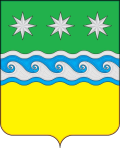 АДМИНИСТРАЦИЯ ЗАВИТИНСКОГО РАЙОНА АМУРСКАЯ ОБЛАСТЬГЛАВА ЗАВИТИНСКОГО РАЙОНАП О С Т А Н О В Л Е Н И Еот __________________									№ ______г. ЗавитинскИсполнитель: И.о. начальника отдела культуры, спорта и молодежной политикиА.О.ГончаровСогласованоИ.о. начальника отдела по труду, социальным и правовым вопросамС.Е. ТалашоваНачальник отдела экономического развития и муниципальных закупок А.В.КлимоваИ.о. зам.начальника финансового отдела В.В.КурдинаУправляющий делами Е.В. Розенко1.Наименование муниципальной программыРазвитие и сохранение культуры и искусства Завитинского района 2.Координатор муниципальной программыОтдел культуры, спорта и молодежной политики администрации Завитинского района3.Координаторы подпрограммОтдел культуры, спорта и молодежной политики администрации Завитинского района4.Участники муниципальной программыОтдел культуры, спорта и молодежной политики администрации Завитинского района, МАУК «РЦД «Мир», МКУК «Завитинская центральная библиотека», МБОУ ДОД «Завитинская школа искусств», СКО сельских поселений.5.Цель(цели) Обеспечение прав граждан на культурную деятельность и свободный доступ к ценностям культуры и искусства.6.Задачи муниципальной программыСтимулирование народного творчества и культурно –досуговой деятельностиОбеспечение сохранности и популяризации историко –культурного наследия.Обеспечение организации библиотечного обслуживание населения и комплектование книжных фондовОрганизация и проведение мероприятий в области культуры и искусства.7.Перечень подпрограмм, включенных в состав муниципальной программы1.Народное творчество и досуговая деятельность2. Историко –культурное наследие 3.Библиотечное обслуживание4.Мероприятия с сфере культуры и искусства8.Этапы (при их наличии) и сроки реализации муниципальной программы2015-2025, этапы не выделяются, сроки реализации подпрограмм совпадают с сроками реализации муниципальной программы в целом9.Объемы ассигнований местного бюджета муниципальной программы (с расшифровкой по годам ее реализации).На финансирование программы предполагается затратить 226565,65 тыс. рублей, в том числе по годам:2015 год –12540,40 тыс. рублей2016 год – 11303,50 тыс. рублей2017 год – 15803,90 тыс. рублей2018 год – 19105,83 тыс. рублей2019 год – 33175,22 тыс. рублей2020 год – 26476,00 тыс. рублей2021 год- 26706,00 тыс. рублей2022 год- 20363,70 тыс. рублей2023 год - 20363,70 тыс. рублей2024 год - 20363,70 тыс. рублей2025 год – 20363,70 тыс. рублейИз них ассигнования   местного бюджета составят 221293,65тыс. руб., в том числе по годам:2015 год –12540,40 тыс. рублей2016 год – 11303,50 тыс. рублей2017 год – 14845,53 тыс. рублей2018 год – 19018,71 тыс. рублей2019 год – 29155,71 тыс. рублей2020 год –26476,00 тыс. рублей2021 год- 26499,00 тыс. рублей2022 год - 20363,70 тыс. рублей2023 год - 20363,70 тыс. рублей2024 год – 20363, 70 тыс. рублей2025 год – 20363,70 тыс. рублей10.Ожидаемые конечные результаты реализации муниципальной программы1.Увеличение числа участников культурно –досуговых мероприятий со 12,0 тыс. человек в 2012 году до 16,0 тыс. человек в 2025 году.2. Улучшение жилищных условий работников культуры Завитинского района3.Увеличение доли населения, охваченного музейным обслуживанием до 90% в 2025 году.4.Увеличении доли населения Завитинского района, охваченного библиотечным обслуживанием, с 46,1% в 2012 году до 48,1% в 20205году. 5.Увеличение числа участников мероприятий в сфере культуры и искусства различного уровня с 14,0 тыс. человек в 2012 году до 17,0 тыс. человек в 2025 году.6.Повышение уровня удовлетворенности населения Завитинского района качеством предоставляемых услуг с 65% в 2012 году до 85% в 2025году.№Формулировка решаемой проблемыНаименование задачи муниципальной программыНаименование подпрограмм, направленной на решение задачСроки и этапы реализации программыКонечный результат подпрограммы1.Снижение числа участников клубных формирований и посещаемости культурно-массовых мероприятий. Снижение числа квалифицированных кадров в сфере культуры и искусстваСтимулирование народного творчества и культурно – досуговой деятельностиНародное творчество и досуговая деятельность2015 – 2025, этапы не выделяютсяУвеличение числа участников культурно – досуговых мероприятий ежегодно на 2,0 % по сравнению с предыдущим годом. Увеличение числа квалифицированных кадров в сфере культуры и искусства. Улучшение жилищных условий работников культуры2.Возникновение рисков утраты объектов  историко – культурного значения. Снижение интереса   жителей Завитинского района к историко – культурному наследию.  Обеспечение сохранности и популяризация историко-культурного наследияИсторико –культурное наследие2015-2025, этапы не выделяютсяСоздание на территории Завитинского района МБУК «Завитинский районный краеведческий музей»3.Сокращение спроса на услуги библиотек со стороны жителей Завитинского  районаОбеспечение организации библиотечного обслуживания населения и комплектование книжных фондовБиблиотечное обслуживание2015 – 2025, этапы не выделяютсяУвеличение числа зарегистрированных пользователей муниципальных библиотек с 7,4 тыс. человек в 2012 году до 7,9 тыс. человек в 2020 году4.Снижение кадрового потенциала сферы культуры, и, как следствие, риски снижения качества культурного продукта районаОрганизация и проведение мероприятий в области культурыМероприятия в сфере культуры и искусства2015 – 2025, этапы не выделяютсяУвеличение числа  мероприятий в сфере культуры различного уровня с 52 в 2012 году до 62 в 2020 году.1НаименованиеподпрограммыНародное творчество и досуговая деятельность2КоординаторподпрограммыОтдел культуры, спорта и молодежной политики администрации Завитинского района3УчастникипрограммыОтдел культуры, спорта и молодежной политики администрации Завитинского района, МАУК «РЦД «Мир».4Цель (цели) подпрограммыСтимулирование народного творчества и культурно-досуговой деятельности5Задачиподпрограммы1. Обеспечение доступности для населения Завитинского района  услуг по организации досуга.2. Повышение качества услуг культурно-досуговых учреждений путем модернизации материально-технической базы6Этапы (при наличии) и сроки реализацииподпрограммы2015-2025, этапы реализации подпрограммы не выделяются7Объемассигнований районного бюджетаподпрограммы ( срасшифровкой погодам еереализации)На финансирование мероприятия планируется потратить:79439,40 тыс. рублей, в том числе по годам:2015 год – 2804,80 тыс. рублей;2016 год – 2567,40 тыс. рублей; 2017 год – 3698,20 тыс. рублей;2018 год – 4353,10 тыс. рублей;2019 год – 14709,10 тыс. рублей;2020 год -  11426,00 тыс. рублей; 2021 год- 11426,00 тыс. рублей2022 год- 7113,70 тыс. рублей2023 год- 7113,70 тыс.рублей2024 год- 7113,70 тыс. рублей2025 год- 7113,7 тыс. рублейОбъем ассигнований районного бюджета на реализацию     подпрограммы  составляет: 77510,50 тыс. руб., в том числе по годам:2015 год – 2804,80 тыс. рублей;2016 год – 2567,40 тыс. рублей; 2017 год – 3209,30 тыс. рублей;2018 год – 4353,10 тыс. рублей;2019 год – 13269,10 тыс. рублей;2020 год -  11426,00 тыс. рублей;2021 год- 11426,00 тыс. рублей2022 год- 7113,70 тыс. рублей2023 год- 7113,70 тыс. рублей2024 год- 7113,70 тыс. рублей2025 год- 7113,70 тыс. рублей8ОжидаемыеконечныерезультатыреализацииподпрограммыУвеличение числа участников культурно-досуговых мероприятий ежегодно на 2,0% по сравнению с прошлым годомНаименование подпрограммы, основного мероприятия,мероприятияЗначение планового показателя по годам реализацииЗначение планового показателя по годам реализацииЗначение планового показателя по годам реализацииЗначение планового показателя по годам реализацииЗначение планового показателя по годам реализацииЗначение планового показателя по годам реализацииЗначение планового показателя по годам реализацииЗначение планового показателя по годам реализацииЗначение планового показателя по годам реализацииЗначение планового показателя по годам реализацииЗначение планового показателя по годам реализацииНаименование подпрограммы, основного мероприятия,мероприятия2015год2016год2017год2018год2019год2020год2021год2022год2023год2024год2025годПодпрограмма 1«Народное творчество и досуговая деятельность»11111111111Основное мероприятие1.1.Расходы на обеспечение деятельности(оказание услуг) МАУК «РЦД «Мир»0,70,70,70,70,60,70,70,70,70,70,7Основное мероприятие 1.2.Организация и проведение культурно – досуговых мероприятий0,30,30,30,10,10,30,30,30,30,30,3Основное мероприятие1.3.Выполнение  мероприятий по обеспечению развития и укрепления. Материально – технической базы муниципальных Домов культуры0000,20,1000000Основное мероприятие1.4Расходы на финансовое обеспечение переданных полномочий поселений по созданию условий для организации досуга и обеспечения жителей поселений услугами организаций культуры00000,1000000Основное мероприятие1.5 Текущий, капитальный ремонт и реконструкция объектов культуры Завитинского района00000,10000001.Наименование подпрограммыИсторико – культурное наследие2.Координатор подпрограммыОтдел культуры, спорта и молодежной политики3.Участники программыОтдел культуры, спорта и молодежной политики, МКУК «Завитинская центральная библиотека», МБУК «Завитинский районный краеведческий музей»4.Цель(цели) подпрограммыОбеспечение  сохранности  и популяризация историко – культурного наследия5.Задачи подпрограммы1.Обеспечение сохранности объектов культурного наследия и музейных фондов2.Популяризация историко –культурного наследия6.Этапы (при наличии) и сроки реализации подпрограммы2015-2017, 2019 годы, этапы реализации подпрограммы не выделяются7.Объем ассигнований местного бюджета подпрограммы (с расшифровкой по годам ее реализации)На финансирование подпрограммы  планируется направить 3010,22 тыс. рублей, в том числе по годам:2015 год – 50,00 тыс. рублей;2016 год – 57,10 тыс. рублей;2017 год – 37,00тыс. рублей;2019 год - 2866,12 тыс. рублейОбъем ассигнований местного бюджета на реализацию подпрограммы составляет 430,71 тыс. рублей, в том числе по годам:2015 год – 50,00тыс. рублей;2016 год – 57,10тыс. рублей;2017 год – 37,00тыс. рублей;2019 год – 286,61 тыс. рублей8.Ожидаемые конечные результаты реализации подпрограммыУвеличение доли населения, охваченного музейным обслуживанием до 90% в 2025 году.Увеличение  числа памятников истории и культуры, соответствующих нормативным требованиям, единицНаименование подпрограммы, основного мероприятия,мероприятияЗначение планового показателя по годам реализацииЗначение планового показателя по годам реализацииЗначение планового показателя по годам реализацииНаименование подпрограммы, основного мероприятия,мероприятия20152016год2017год2019год12345Подпрограмма3«Историко –культурное наследие»111Основное мероприятие2.1.Расходы на обеспечение деятельности(оказание услуг) муниципальных учреждений 1110Основное мероприятие2.2.  Мероприятия по сохранению памятников амурчанам ,погибшим в годы Великой Отечественной войны и(или)  войны с Японией 1945 года11.Наименование подпрограммыБиблиотечное обслуживание2.Координатор подпрограммыОтдел культуры, спорта и молодежной политики3.Участники  программыОтдел культуры, спорта и молодежной политики, МКУК «Завитинская районная центральная библиотека»4.Цель(цели) подпрограммыОбеспечение организации библиотечного обслуживания населения и комплектования книжных фондов5.Задачи подпрограммы1.Обеспечение доступности библиотечных и информационных ресурсов для населения Завитинского района2.Обеспечение комплектования и сохранности библиотечных фондов библиотек6.Этапы (при наличии) и сроки реализации подпрограммы2015-2025 годы, этапы реализации подпрограммы не выделяются7.Объем ассигнований местного бюджета подпрограммы (с расшифровкой по годам ее реализации)На финансирование мероприятия планируется потратить: 61098,13тыс. рублей, в том числе по годам:2015 год – 2996,90 тыс. рублей;2016 год – 2580,40 тыс. рублей;2017 год – 5132,90 тыс. рублей;2018 гол – 6627,93  тыс. рублей;2019 год – 7180,00 тыс. рублей;2020год –  6630,00 тыс. рублей;2021 год- 6630,00 тыс. рублей;2022 год- 5830,00 тыс. рублей;2023 год- 5830,00 тыс. рублей2024 год – 5830,00 тыс. рублей2025 год- 5830,00 тыс. рублейОбъем ассигнований местного бюджета на реализацию подпрограммы составляет 61011,01тыс. рублей, в том числе по годам:2015 год – 2996,90 тыс. рублей;2016 год – 2580,40 тыс. рублей;2017 год – 5132,90 тыс. рублей;2018 гол – 6540,81 тыс. рублей;2019 год – 7180,00 тыс. рублей;2020год –  6630,00 тыс. рублей;2021 год- 6630,00 тыс. рублей;2022 год-5830,00 тыс. рублей;2023 год- 5830,00 тыс. рублей;2024 год- 5830,00 тыс. рублей;2025 год-5830,00 тыс. рублей.8.Ожидаемые конечные результаты реализации подпрограммыУвеличение числа зарегистрированных пользователей муниципальных библиотек с 7,5 тыс. человек в 2012 году до 8,0 тыс. человек в 2025 году.Наименование подпрограммы, основного мероприятия,мероприятияЗначение планового показателя по годам реализацииЗначение планового показателя по годам реализацииЗначение планового показателя по годам реализацииЗначение планового показателя по годам реализацииЗначение планового показателя по годам реализацииЗначение планового показателя по годам реализацииЗначение планового показателя по годам реализацииЗначение планового показателя по годам реализацииЗначение планового показателя по годам реализацииЗначение планового показателя по годам реализацииЗначение планового показателя по годам реализацииНаименование подпрограммы, основного мероприятия,мероприятия2015год2016год2017год2018год2019год2020год2021 год2022 год2023год2024год2025годПодпрограмма 3«Библиотечное обслуживание»11111111111Основное мероприятие2.1.Расходы на обеспечение деятельности (оказание услуг) муниципальных библиотек0,70,70,70,50,70,70,70,70,70,70,7Основное мероприятие 2.2. Методическое обеспечение и комплектование   муниципальных библиотек0,30,30,30,20,30,30,30,30,30,30,32.3 Ремонт библиотеки000,70,100000002.4.Подключение муниципальных общедоступных библиотек и государственных центральных библиотек субъектов Российской Федерации к информационно-телекоммуникационной сети «Интернет» и развитие библиотечного дела с учетом задачи расширения информационных технологий и оцифровки.0000,20,10000001.Наименование подпрограммыМероприятия в сфере культуры и искусства2.Координатор подпрограммыОтдел культуры, спорта и молодежной политики3.Участники  программыОтдел культуры, спорта и молодежной политики, МАУК  «РЦД Мир», МБОУ ДОД «Завитинская  школа искусств»4.Цель(цели) подпрограммыОрганизация и проведение мероприятий в области культуры и искусства5.Задачи подпрограммы1.Стимулирование народного творчества.2.Поддержка специалистов самодеятельного творчества, одаренных детей и творческой молодежи.3.Развитие научной и культурно – просветительской деятельности библиотек и музея.4.Организация и проведение мероприятий районного значения, представление сферы культуры Завитинского района на межрегиональных и областных мероприятиях.5.Создание стимулов для развития культуры на территории Завитинского района.6.Этапы (при наличии) и сроки реализации подпрограммы2015-2025 годы, этапы реализации подпрограммы не выделяются7.Объем ассигнований местного бюджета подпрограммы (с расшифровкой по годам ее реализации)Объем финансирования на реализацию подпрограммы составляет 83017,90тыс. рублей, в том числе по годам:2015 год – 6688,70 тыс. рублей;2016 год – 6098,60 тыс. рублей;2017 год – 6935,80 тыс. рублей;2018 год – 8124,80 тыс. рублей;2019 год – 8420,00тыс. рублей;2020 год – 8420,00 тыс. рублей;2021 год -  8650,00 тыс. рублей;2022 год- 7420,00 тыс. рублей;2023 год- 7420,00 тыс. рублей;2024 год- 7420,00 тыс. рублей;2025 год- 7420,00 тыс. рублей.В том числе объем ассигнований из средств местного бюджета 82341,43тыс. руб., в том числе по годам: 2015 год – 6688,70 тыс. рублей;2016 год – 6098,60 тыс. рублей;2017 год – 6466,33 тыс. рублей;2018 год – 8124,80 тыс. рублей;2019 год – 8420,00 тыс. рублей;2020 год – 8420,00 тыс. рублей.2021 год – 8443,00 тыс. рублей;2022 год- 7420,00 тыс. рублей;2023 год- 7420,00 тыс. рублей;2024 год- 7420,00 тыс. рублей;2025 год- 7420,00 тыс. рублей.8.Ожидаемые конечные результаты реализации подпрограммы1.Увеличение числа мероприятий различного уровня в сфере культуры и искусства с 53 в 2015 году до 65 в 2025 году.Наименование подпрограммы, основного мероприятия,мероприятияЗначение планового показателя по годам реализацииЗначение планового показателя по годам реализацииЗначение планового показателя по годам реализацииЗначение планового показателя по годам реализацииЗначение планового показателя по годам реализацииЗначение планового показателя по годам реализацииЗначение планового показателя по годам реализацииЗначение планового показателя по годам реализацииЗначение планового показателя по годам реализацииЗначение планового показателя по годам реализацииЗначение планового показателя по годам реализацииНаименование подпрограммы, основного мероприятия,мероприятия2015год2016год2017год2018год2019год2020год2021год2022год2023год2024год2025годПодпрограмма 4«Мероприятия в сфере культуры и искусства»11111111111Основное мероприятие4.1.Расходы на обеспечение деятельности (оказание услуг) МБОУ ДОД «Завитинская школа искусств»0,70,60,70,70,70,70,70,70,70,70,7Основное мероприятие4.2. Проведение и участие в районных, областных и межрегиональных мероприятий0,30,30,10,30,30,30,30,30,30,30,3Основное мероприятие4.3.Ремонт кровли МБОУ ДОД «Завитинская школа искусств»00,1000000000Основное мероприятие4.4.Адаптация объектов социальной инфраструктуры и услуг с учетом нужд и потребностей инвалидов и других маломобильных групп населения.000,2000000004.5. Основное мероприятиеРазвитие и укрепление материально технической базы МБУ ДО ШИ Завитинского района0000,20000004.7.основное мероприятиеОснащение детских школ искусств музыкальными инструментами, оборудованием и учебными материалами0000000,200004.7. Основное мероприятиеВыплаты единовременного пособия молодым специалистам0000,20000000№п/пНаименованиепрограммы,подпрограммы,мероприятийСрок реализацииСрок реализацииКоординаторпрограммы,координаторподпрограммы,участникимуниципальнойпрограммыНаименованиепоказателя,единицаизмеренияБазисныйгод(2012)20152016201720182019202020212022202320242025Отношение последнегогода кбазисному году,в процентах№п/пНаименованиепрограммы,подпрограммы,мероприятийначало завершениеКоординаторпрограммы,координаторподпрограммы,участникимуниципальнойпрограммыНаименованиепоказателя,единицаизмеренияБазисныйгод(2012)20152016201720182019202020212022202320242025Отношение последнегогода кбазисному году,в процентах1Программа «Развитие исохранениекультуры иискусстваЗавитинскогорайона  на2015-2025 годы»20152025Отдел культуры,спорта и молодежной политикиадминистрацииЗавитинскогорайонаДоля объектовкультурного наследия,находящихся вудовлетворительномсостоянии, вобщем количествеобъектовкультурногонаследияфедерального,регионального и местного(муниципального)значения, впроцентах30,540,045,050,055,060,060,060,060,060,060,060,0100,7Уровень удовлетворенностинаселенияЗавитинского районакачествомпредоставлениямуниципальных услуг в сферекультуры, впроцентах656974798385858585858585100,81.1Подпрограмма 1«Народноетворчество идосуговаядеятельность»20152025Отдел культуры,спорта и молодежной политикиадминистрацииЗавитинскогорайонаУвеличение числаучастниковкультурно-досуговыхмероприятий по сравнению спредыдущим годом,в процентах 4,44,64,74,95,05,15,15,15,15,15,15,1115,91.1.1Основное мероприятие1.1. Расходы на обеспечениедеятельности (оказание услуг) МАУК «РЦДЧисленность населения, охваченных культурно-досуговыми мероприятиями57,363,859,460,160,160,260,260,260,260,260,260,2105,01.1.1Основное мероприятие1.2.Организация и проведение культурно – досуговых мероприятийЧислопроведенных консультаций длямуниципальныхдосуговыхучреждений, ед.1218182323232323232323231001.1.1Основное мероприятие1.2.Организация и проведение культурно – досуговых мероприятийЧисло культурно-досуговыхмероприятий, всего, ед.5365656885951101101101101101101001.3Основное мероприятие.Выполнение мероприятий по обеспечению развития и укрепления материально – технической  базы муниципальных Домов культуры20172025Оснащении световым и  звукоусилительным  оборудованием199,21.4Основное мероприятиеТекущий, капитальный ремонт и реконструкция объектов культуры Завитниского района20172025Текущий и капитаьный ремонт учреждений культуры Завитинского района12.1Подпрограмма 2«Историко-культурноенаследие»20152017Отдел культуры, спорта и молодежной политики администрацииЗавитинского районаДоляпредставленных(во всех формах)зрителю музейныхпредметов в общемколичествемузейных предметовосновного фонда,в процентах0028310-2.1.1Основное мероприятие 2.1 Расходы на обеспечение деятельности(оказание услуг)муниципальных  учрежденийУвеличение числавыставочныхпроектов,осуществляемых вЗавитинскомрайоне,в процентах010,015,020,020,0-2.1.2.1.5 Основное мероприятиеМероприятия по сохранению памятников амурчанам ,погибшим в годы Великой Отечественной войны и(или)  войны с Японией 1945 года20172025Отдел культуры, спорта и молодежной политики администрацииЗавитинского районаРемонт и реконструкция памятников, ед.77777777777773.1Подпрограмма 3«Библиотечноеобслуживание»20152025Отдел культуры, спорта и молодежной политики администрации Завитинского районаЧисло зарегистрированных пользователей библиотек Завитинского района, тыс. чел.7,58,08,08,08,08,08,08,08,08,08,08,03.1.1.Основное Мероприятие3.1Расходы на обеспечениедеятельности (оказание услуг) муниципальных библиотекСредняя книгообеспеченностьЕд./чел28,028,128,328,528,528,528,528,528,528,528,528,5101,73.1.2Основное мероприятие 3.1 Методическое обеспечение и комплектование муниципальных библиотек20152025Отдел культуры, спорта и молодежной политики администрации Завитинского районаЧисло книговыдач библиотек Завитинского района, ед.159,5159,5159,5159,5159,5159,5159,5159,5159,5159,5159,5159,51003.1.3.Основное мероприятие 3.3.Публикация информационных материалов о поселениях Завитинского района20152025Отдел культуры, спорта и молодежной политики администрации Завитинского районаЧисло публикаций в СМИ2-9---------4503.1.4Основное мероприятие 3.4Ремонт библиотеки20152025Отдел культуры, спорта и молодежной политики администрации Завитинского районаПлощадь  отремонтированных помещений503.1.5Основное мероприятие 3.5Подключение муниципальных общедоступных библиотек и государственных центральных библиотек субъектов Российской Федерации к информационно-телекоммуникационной сети «Интернет» и развитие библиотечного дела с учетом задачи расширения информационных технологий и оцифровки20152025Отдел культуры, спорта и молодежной политики администрации Завитинского районаКоличество  библиотек, подключенных к информационно-телекоммуникационной сети «Интернет» и развитие библиотечного дела с учетом задачи расширения информационных технологий и оцифровки5910121212121212124.1 Подпрограмма 4«Мероприятия всфере культуры и искусства»20152025Отдел культуры, спорта и молодежной политики администрации Завитинского районаЧисло мероприятийразличного уровняв сфере культуры5365656565656565656565651004.1.1.Основное мероприятия4.1Расходы на обеспечениедеятельности (оказание услуг) МБУ ДО Школа искусств Завитинского района20152025Отдел культуры, спорта и молодежной политики администрации Завитинского районаЧисло дипломантов и лауреатов Областных и районных смотров – конкурсов3444455555551664.1.2Основное мероприятие 4.2.Проведение и участие в районных, областных и межрегиональных мероприятий20152025Отдел культуры, спорта и молодежной политики администрации Завитинского районаЧисло участников мероприятий для самодеятельных творческих коллективов, чел.7200725073007350735073607370737073707370737073704.1.3.Основное мероприятие 4.3.Ремонт кровли МБУ ДО Школа искусств Завитинского районаПлощадь отремонтированнойкровли, кв.м072299000000000Вчетыре раза4.1.4.Основное мероприятие 4.4. Адаптация объектов социальной инфраструктуры  и услуг с учетом нужд и потребностей  инвалидов и других маломобильных групп населенияОтдел культуры, спорта и молодежной политики Завитинского района4.1.5Развитие и укрепление материально – технической базы МБУ ДО ШИ  Завитинского районаОтдел культуры, спорта и молодежной политики Завитинского районаПриобретение микшерного пульта0000025,0000000004.1.64.7.Основное мероприятиеОснащение детских школ искусств музыкальными инструментами, оборудованием и учебными материаламиОтдел культуры, спорта и молодежной политики Завитинского районаПриобретение Звукоусилительного и светового оборудования и учебных материалов0000000025,0000004.1.7.Выплата единовременного пособия  молодому  специалистуОтдел культуры, спорта и молодежной политики Завитинского районаЧисло молодых  специалистов10,00Статус Наименование муниципальной программы, подпрограммыИсточники финансированияКод бюджетной классификацииКод бюджетной классификацииКод бюджетной классификацииКод бюджетной классификацииОценка расходов (тыс .руб),годыОценка расходов (тыс .руб),годыОценка расходов (тыс .руб),годыОценка расходов (тыс .руб),годыОценка расходов (тыс .руб),годыОценка расходов (тыс .руб),годыОценка расходов (тыс .руб),годыОценка расходов (тыс .руб),годыОценка расходов (тыс .руб),годыОценка расходов (тыс .руб),годыОценка расходов (тыс .руб),годыОценка расходов (тыс .руб),годыСтатус Наименование муниципальной программы, подпрограммыИсточники финансированияГРБСРзПРЦСРВРвсего2015 год2016 год2017 год2018 год2019 год2020 год2021 год2022 год2023 год2024 год 2025 год12345678910111213141516171819мп«Развитие и сохранение культуры и искусства Завитинского района на 2015-2020годы»Всего, в том числе:024080152.0.00.00000 600226565,6512540,4011303,5015803,9019105,8333175,2226476,0026706,0020363,7020363,7020363,7020363,70мп«Развитие и сохранение культуры и искусства Завитинского района на 2015-2020годы»федеральный бюджет024080152.0.00.00000 600361,470,000,00361,470,000,000,000,000,000,000,000,00мп«Развитие и сохранение культуры и искусства Завитинского района на 2015-2020годы»областной бюджет024080152.0.00.00000 600910,530,000,00596,9087,124019,510,00207,000,000,000,000,00мп«Развитие и сохранение культуры и искусства Завитинского района на 2015-2020годы»местный  бюджет024080152.0.00.00000 600221293,6512540,4011303,5014845,5319018,7129155,7126476,0026499,0020363,7020363,7020363,7020363,70мп«Развитие и сохранение культуры и искусства Завитинского района на 2015-2020годы»внебюджетные источники024080152.0.00.00000 6000,000,000,000,000,000,000,000,000,000,000,000,00ппПодпрограмма 1 «Народное творчество и досуговая деятельность»Всего024080152.1.00.00000 60079439,402804,802567,403698,204353,1014709,1011426,0011426,007113,707113,707113,707113,70ппПодпрограмма 1 «Народное творчество и досуговая деятельность»федеральный бюджет024080152.1.00.00000 6000,000,000,000,000,000,000,000,000,000,000,000,00ппПодпрограмма 1 «Народное творчество и досуговая деятельность»областной бюджет024080152.1.00.00000 6001928,900,000,00488,900,001440,000,000,000,000,000,000,00ппПодпрограмма 1 «Народное творчество и досуговая деятельность»местный бюджет024080152.1.00.00000 60077510,502804,802567,403209,304353,1013269,1011426,0011426,007113,707113,707113,707113,70ппПодпрограмма 1 «Народное творчество и досуговая деятельность»внебюджетные источники024080152.1.00.00000 6000,000,000,000,000,000,000,000,000,000,000,000,00осОсновное мероприятие 1.1 Расходы на обеспечение деятельности (оказание услуг) МАУК «РЦД «Мир»всего024080152.1.01.0003060063563,902604,802567,403204,204204,107776,607776,607776,606913,706913,706913,706913,70осОсновное мероприятие 1.1 Расходы на обеспечение деятельности (оказание услуг) МАУК «РЦД «Мир»федеральный бюджет024080152.1.01.000306000,000,000,000,000,000,000,000,000,000,000,000,00осОсновное мероприятие 1.1 Расходы на обеспечение деятельности (оказание услуг) МАУК «РЦД «Мир»областной бюджет024080152.1.01.000306000,000,000,000,000,000,000,000,000,000,000,000,00осОсновное мероприятие 1.1 Расходы на обеспечение деятельности (оказание услуг) МАУК «РЦД «Мир»местный бюджет024080152.1.01.0003060063563,902604,802567,403204,204204,107776,607776,007776,006913,706913,706913,706913,70осОсновное мероприятие 1.1 Расходы на обеспечение деятельности (оказание услуг) МАУК «РЦД «Мир»внебюджетные источники024080152.1.01.000306000,000,000,000,000,000,000,000,000,000,000,000,00 осОсновное мероприятие 1.2 Организация и проведение культурно – досуговых мероприятийвсего024080152.1.01.000506002413,50200,000,000,0081,001232,50150,00150,00150,00150,00150,00150,00 осОсновное мероприятие 1.2 Организация и проведение культурно – досуговых мероприятийфедеральный бюджет024080152.1.01.000506000,000,000,000,000,000,000,000,000,000,000,000,00 осОсновное мероприятие 1.2 Организация и проведение культурно – досуговых мероприятийобластной бюджет024080152.1.01.000506000,000,000,000,000,000,000,000,000,000,000,000,00 осОсновное мероприятие 1.2 Организация и проведение культурно – досуговых мероприятийместный бюджет024080152.1.01.000506002413,50200,000,000,0081,001232,50150,00150,00150,00150,00150,00150,00 осОсновное мероприятие 1.2 Организация и проведение культурно – досуговых мероприятийвнебюджетные источники024080152.1.01.000506000,000,000,000,000,000,000,000,000,000,000,000,00ос Основное Мероприятия 1.3 Выполнение мероприятий по обеспечению развития и укрепления материально – технической базы муниципальных Домов культурывсего2652,000,000,00494,0068,001790,0050,0050,0050,0050,0050,0050,00ос Основное Мероприятия 1.3 Выполнение мероприятий по обеспечению развития и укрепления материально – технической базы муниципальных Домов культурыфедеральный бюджет0,000,000,000,000,000,000,000,000,000,000,000,00ос Основное Мероприятия 1.3 Выполнение мероприятий по обеспечению развития и укрепления материально – технической базы муниципальных Домов культурыобластной бюджет024080152101L46706001928,900,000,00488,900,001440,000,000,000,000,000,000,00ос Основное Мероприятия 1.3 Выполнение мероприятий по обеспечению развития и укрепления материально – технической базы муниципальных Домов культурыместный бюджет723,100,000,005,1068,00350,0050,0050,050,050,050,050,0ос Основное Мероприятия 1.3 Выполнение мероприятий по обеспечению развития и укрепления материально – технической базы муниципальных Домов культурыместный бюджет024080152101L4670600160,00160,0ос Основное Мероприятия 1.3 Выполнение мероприятий по обеспечению развития и укрепления материально – технической базы муниципальных Домов культурыместный бюджет02408015210100060600563,105,1068,00190,050,0050,050,050,050,050,0ос Основное Мероприятия 1.3 Выполнение мероприятий по обеспечению развития и укрепления материально – технической базы муниципальных Домов культурывнебюджетные источники0,000,000,000,000,000,000,000,000,000,000,000,00осОсновное мероприятие 1.4.Расходы на финансовое обеспечение переданных полномочий поселений по созданию условий для организации досуга и обеспечения жителей поселений услугами организаций культурывсего024080152.1.01.90690600 10350,000,000,000,000,003450,003450,003450,000,000,000,000,00осОсновное мероприятие 1.4.Расходы на финансовое обеспечение переданных полномочий поселений по созданию условий для организации досуга и обеспечения жителей поселений услугами организаций культурыфедеральный бюджет024080152.1.01.90690600 0,000,000,000,000,000,000,000,000,000,000,000,00осОсновное мероприятие 1.4.Расходы на финансовое обеспечение переданных полномочий поселений по созданию условий для организации досуга и обеспечения жителей поселений услугами организаций культурыобластной бюджет024080152.1.01.90690600 0,000,000,000,000,000,000,000,000,000,000,000,00осОсновное мероприятие 1.4.Расходы на финансовое обеспечение переданных полномочий поселений по созданию условий для организации досуга и обеспечения жителей поселений услугами организаций культурыместный бюджет024080152.1.01.90690600 10350,000,000,000,000,003450,003450,003450,000,000,000,000,00осОсновное мероприятие 1.4.Расходы на финансовое обеспечение переданных полномочий поселений по созданию условий для организации досуга и обеспечения жителей поселений услугами организаций культурывнебюджетные источники024080152.1.01.90690600 0,000,000,000,000,000,000,000,000,000,000,000,00ос1.5.Текущий,капитальный ремонт и реконструкция объектов культуры Завитинского района.всего02408015210100520600460,000,000,000,000,00460,000,000,000,000,000,000,00ос1.5.Текущий,капитальный ремонт и реконструкция объектов культуры Завитинского района.Федеральный бюджет024080152101005206000,000,000,000,000,000,000,000,000,000,000,000,00ос1.5.Текущий,капитальный ремонт и реконструкция объектов культуры Завитинского района.областной бюджет024080152101005206000,000,000,000,000,000,000,000,000,000,000,000,00ос1.5.Текущий,капитальный ремонт и реконструкция объектов культуры Завитинского района.местный бюджет02408015210100520600460,000,000,000,000,00460,000,000,000,000,000,000,00ос1.5.Текущий,капитальный ремонт и реконструкция объектов культуры Завитинского района.Внебюджетные источники024080152101005206000,000,000,000,000,000,000,000,000,000,000,000,00ппПодпрограмма 2 «Историко –культурное наследие»всего024080152.2.00.000006003010,2250,0057,1037,000,002866,120,000,000,000,000,000,00ппПодпрограмма 2 «Историко –культурное наследие»федеральный бюджет024080152.2.00.000006000,000,000,000,000,000,000,000,000,000,000,000,00ппПодпрограмма 2 «Историко –культурное наследие»областной бюджет024080152.2.00.000006002579,510,000,000,000,002579,510,000,000,000,000,000,00ппПодпрограмма 2 «Историко –культурное наследие»местный бюджет024080152.2.00.00000600430,7150,0057,1037,000,00286,610,000,000,000,000,000,00ппПодпрограмма 2 «Историко –культурное наследие»внебюджетные источники024080152.2.00.000006000,000,000,000,000,000,000,000,000,000,000,000,00осОсновное мероприятие 2.1 Расходы на обеспечение деятельности (оказание услуг) муниципальных учрежденийвсего0240801600144,1050,0057,1037,000,000,000,000,000,000,000,000,00осОсновное мероприятие 2.1 Расходы на обеспечение деятельности (оказание услуг) муниципальных учрежденийфедеральный бюджет02408016000,000,000,000,000,000,000,000,000,000,000,000,00осОсновное мероприятие 2.1 Расходы на обеспечение деятельности (оказание услуг) муниципальных учрежденийобластной бюджет02408016000,000,000,000,000,000,000,000,000,000,000,000,00осОсновное мероприятие 2.1 Расходы на обеспечение деятельности (оказание услуг) муниципальных учрежденийместный бюджет0240801600144,1050,0057,1037,000,000,000,000,000,000,000,000,00осОсновное мероприятие 2.1 Расходы на обеспечение деятельности (оказание услуг) муниципальных учрежденийвнебюджетные источники02408016000,000,000,000,000,000,000,000,000,000,000,000,00ос2.2..Мероприятия по сохранению памятников амурчанам, погибшим в годы  Великой Отечественной войны и(или) войны с Японией 1945 годавсего080152201S055052201007502002866,120,000,000,000,002866,120,000,000,000,000,000,00ос2.2..Мероприятия по сохранению памятников амурчанам, погибшим в годы  Великой Отечественной войны и(или) войны с Японией 1945 годафедеральный бюджет080152201S055052201007502000,000,000,000,000,000,000,000,000,000,000,000,00ос2.2..Мероприятия по сохранению памятников амурчанам, погибшим в годы  Великой Отечественной войны и(или) войны с Японией 1945 годаобластной бюджет080152201S055052201007502002579,510,000,000,000,002579,510,000,000,000,000,000,00ос2.2..Мероприятия по сохранению памятников амурчанам, погибшим в годы  Великой Отечественной войны и(или) войны с Японией 1945 годаместный бюджет080152201S05505220100750200286,610,000,000,000,00286,610,000,000,000,000,000,00ос2.2..Мероприятия по сохранению памятников амурчанам, погибшим в годы  Великой Отечественной войны и(или) войны с Японией 1945 годаВнебюджетные источники080152201S055052201007502000,000,000,000,000,000,000,000,000,000,000,000,00ппПодпрограмма 3 «Библиотечное обслуживание»всего024080152.3.00.00000100,200, 80061098,132996,902580,405132,906627,937180,006630,006630,005830,005830,005830,005830,00ппПодпрограмма 3 «Библиотечное обслуживание»федеральный бюджет024080152.3.00.00000100,200, 8000,000,000,000,000,000,000,000,000,000,000,000,00ппПодпрограмма 3 «Библиотечное обслуживание»областной бюджет024080152.3.00.00000100,200, 80087,120,000,000,0087,120,000,000,000,000,000,000,00ппПодпрограмма 3 «Библиотечное обслуживание»местный бюджет024080152.3.00.00000100,200, 80061011,012996,902580,405132,906540,817180,006630,006630,005830,005830,005830,005830,00ппПодпрограмма 3 «Библиотечное обслуживание»внебюджетные источники024080152.3.00.00000100,200, 8000,000,000,000,000,000,000,000,000,000,000,000,00осОсновное мероприятие 3.1 Расходы на обеспечение деятельности (оказание услуг) муниципальных библиотеквсего024080152.3.01.00420100,200, 80056205,902896,902580,404831,906171,705885,005640,005640,005640,005640,005640,005640,00осОсновное мероприятие 3.1 Расходы на обеспечение деятельности (оказание услуг) муниципальных библиотекфедеральный бюджет024080152.3.01.00420100,200, 8000,000,000,000,000,000,000,000,000,000,000,000,00осОсновное мероприятие 3.1 Расходы на обеспечение деятельности (оказание услуг) муниципальных библиотекобластной бюджет024080152.3.01.00420100,200, 8000,000,000,000,000,000,000,000,000,000,000,000,00осОсновное мероприятие 3.1 Расходы на обеспечение деятельности (оказание услуг) муниципальных библиотекместный бюджет024080152.3.01.00420100,200, 80056205,902896,902580,404831,906171,705885,005640,005640,005640,005640,005640,005640,00осОсновное мероприятие 3.1 Расходы на обеспечение деятельности (оказание услуг) муниципальных библиотеквнебюджетные источники024080152.3.01.00420100,200, 8000,000,000,000,000,000,000,000,000,000,000,000,00осОсновное мероприятие 3.2. Методическое обеспечение и комплектование муниципальных библиотеквсего024080152301005102001421,21100,000,00281,00280,21280,0080,0080,0080,0080,0080,0080,00осОсновное мероприятие 3.2. Методическое обеспечение и комплектование муниципальных библиотекфедеральный бюджет024080152301005102000,000,000,000,000,000,000,000,000,000,000,000,00осОсновное мероприятие 3.2. Методическое обеспечение и комплектование муниципальных библиотекобластной бюджет024080152301005102000,000,000,000,000,000,000,000,000,000,000,000,00осОсновное мероприятие 3.2. Методическое обеспечение и комплектование муниципальных библиотекместный бюджет024080152301005102001421,21100,000,00281,00280,21280,0080,0080,0080,0080,0080,0080,00осОсновное мероприятие 3.2. Методическое обеспечение и комплектование муниципальных библиотеквнебюджетные источники024080152301005102000,000,000,000,000,000,000,000,000,000,000,000,00осОсновное мероприятие 3.3. Ремонт Библиотекивсего02408015230100450200670,000,000,0020,0060,00170,0070,0070,0070,0070,0070,0070,00осОсновное мероприятие 3.3. Ремонт Библиотекифедеральный бюджет024080152301004502000,000,000,000,000,000,000,000,000,000,000,000,00осОсновное мероприятие 3.3. Ремонт Библиотекиобластной бюджет024080152301004502000,000,000,000,000,000,000,000,000,000,000,000,00осОсновное мероприятие 3.3. Ремонт Библиотекиместный бюджет02408015230100450200670,000,000,0020,0060,00170,0070,0070,0070,0070,0070,0070,00осОсновное мероприятие 3.3. Ремонт Библиотекивнебюджетные источники024080152301004502000,000,000,000,000,000,000,000,000,000,000,000,00осОсновное мероприятие 3.4 Подключение муниципальных общедоступных библиотек и государственных центральных библиотек субъектов Российской Федерации к информационно-телекоммуникационной сети «Интернет» и развитие библиотечного дела с учетом задачи расширения информационных технологий и оцифровкиВсего 024080152301L5192200401,020,000,000,00116,0245,0040,0040,0040,0040,0040,0040,00осОсновное мероприятие 3.4 Подключение муниципальных общедоступных библиотек и государственных центральных библиотек субъектов Российской Федерации к информационно-телекоммуникационной сети «Интернет» и развитие библиотечного дела с учетом задачи расширения информационных технологий и оцифровкифедеральный бюджет024080152301L51922000,000,000,000,000,000,000,000,000,000,000,000,00осОсновное мероприятие 3.4 Подключение муниципальных общедоступных библиотек и государственных центральных библиотек субъектов Российской Федерации к информационно-телекоммуникационной сети «Интернет» и развитие библиотечного дела с учетом задачи расширения информационных технологий и оцифровкиОбластной бюджет024080152301L519220087,120,000,000,0087,120,000,000,000,000,000,000,00осОсновное мероприятие 3.4 Подключение муниципальных общедоступных библиотек и государственных центральных библиотек субъектов Российской Федерации к информационно-телекоммуникационной сети «Интернет» и развитие библиотечного дела с учетом задачи расширения информационных технологий и оцифровкиМестный бюджет024080152301L5192200313,900,000,000,0028,9045,0040,0040,0040,0040,0040,0040,00осОсновное мероприятие 3.4 Подключение муниципальных общедоступных библиотек и государственных центральных библиотек субъектов Российской Федерации к информационно-телекоммуникационной сети «Интернет» и развитие библиотечного дела с учетом задачи расширения информационных технологий и оцифровкивнебюджетные источники024080152301L51922000,000,000,000,000,000,000,000,000,000,000,000,00осОсновное мероприятие 3.5. Расходы на финансовое обеспечение переданных полномочий поселений по организации библиотечного обслуживания  нселениявсего024080153.0.01.90590200 2400,000,000,000,000,00800,00800,00800,000,000,000,000,00осОсновное мероприятие 3.5. Расходы на финансовое обеспечение переданных полномочий поселений по организации библиотечного обслуживания  нселенияфедеральный бюджет024080153.0.01.90590200 0,000,000,000,000,000,000,000,000,000,000,000,00осОсновное мероприятие 3.5. Расходы на финансовое обеспечение переданных полномочий поселений по организации библиотечного обслуживания  нселенияобластной бюджет024080153.0.01.90590200 0,000,000,000,000,000,000,000,000,000,000,000,00осОсновное мероприятие 3.5. Расходы на финансовое обеспечение переданных полномочий поселений по организации библиотечного обслуживания  нселенияместный бюджет024080153.0.01.90590200 2400,000,000,000,000,00800,00800,00800,000,000,000,000,00осОсновное мероприятие 3.5. Расходы на финансовое обеспечение переданных полномочий поселений по организации библиотечного обслуживания  нселениявнебюджетные источники024080153.0.01.90590200 0,00ппПодпрограмма 4 «Мероприятия в сфере культуры и искусства»Всего 024080152.4.00.0000060083017,906688,706098,606935,808124,808420,008420,008650,007420,007420,007420,007420,00ппПодпрограмма 4 «Мероприятия в сфере культуры и искусства»федеральный бюджет024080152.4.00.00000600361,470,000,00361,470,000,000,000,000,000,000,000,00ппПодпрограмма 4 «Мероприятия в сфере культуры и искусства»областной бюджет024080152.4.00.00000600315,000,000,00108,000,000,000,00207,000,000,000,000,00ппПодпрограмма 4 «Мероприятия в сфере культуры и искусства»местный бюджет024080152.4.00.0000060082341,436688,706098,606466,338124,808420,008420,008443,007420,007420,007420,007420,00ппПодпрограмма 4 «Мероприятия в сфере культуры и искусства»внебюджетные источники024080152.4.00.000006000,000,000,000,000,000,000,000,000,000,000,000,00осОсновное мероприятие 4.1 Расходы на обеспечение деятельности (оказание услуг) МБОУ ДОД «Завитинская школа искусств»Всего024080152.4.01.0043060081601,136638,705817,606265,038079,808400,008400,008400,007400,007400,007400,007400,00осОсновное мероприятие 4.1 Расходы на обеспечение деятельности (оказание услуг) МБОУ ДОД «Завитинская школа искусств»федеральный бюджет024080152.4.01.004306000,000,000,000,000,000,000,000,000,000,000,000,00осОсновное мероприятие 4.1 Расходы на обеспечение деятельности (оказание услуг) МБОУ ДОД «Завитинская школа искусств»областной бюджет024080152.4.01.004306000,000,000,000,000,000,000,000,000,000,000,000,00осОсновное мероприятие 4.1 Расходы на обеспечение деятельности (оказание услуг) МБОУ ДОД «Завитинская школа искусств»местный бюджет024080152.4.01.0043060081601,136638,705817,606265,038079,808400,008400,008400,007400,007400,007400,007400,00осОсновное мероприятие 4.1 Расходы на обеспечение деятельности (оказание услуг) МБОУ ДОД «Завитинская школа искусств»внебюджетные источники024080152.4.01.004306000,000,000,000,000,000,000,000,000,000,000,000,00Основное мероприятие 4.2. Проведение и участие в районных, областных и межрегиональных мероприятияхВсего024070352.4.01.00440600210,0050,000,000,0020,0020,0020,0020,0020,0020,0020,0020,00Основное мероприятие 4.2. Проведение и участие в районных, областных и межрегиональных мероприятияхфедеральный бюджет024070352.4.01.004406000,000,000,000,000,000,000,000,000,000,000,000,00Основное мероприятие 4.2. Проведение и участие в районных, областных и межрегиональных мероприятияхобластной бюджет024070352.4.01.004406000,000,000,000,000,000,000,000,000,000,000,000,00Основное мероприятие 4.2. Проведение и участие в районных, областных и межрегиональных мероприятияхместный бюджет024070352.4.01.00440600210,0050,000,000,0020,0020,0020,0020,0020,0020,0020,0020,00Основное мероприятие 4.2. Проведение и участие в районных, областных и межрегиональных мероприятияхвнебюджетные источники024070352.4.01.004406000,000,000,000,000,000,000,000,000,000,000,000,00Основное мероприятие 4.3. Ремонт кровли МБОУ ДОД «Завитинская школа искусств»Всего0240801600281,000,00281,000,000,000,000,000,000,000,000,000,00Основное мероприятие 4.3. Ремонт кровли МБОУ ДОД «Завитинская школа искусств»федеральный бюджет02408016000,000,000,000,000,000,000,000,000,000,000,000,00Основное мероприятие 4.3. Ремонт кровли МБОУ ДОД «Завитинская школа искусств»областной бюджет02408016000,000,000,000,000,000,000,000,000,000,000,000,00Основное мероприятие 4.3. Ремонт кровли МБОУ ДОД «Завитинская школа искусств»местный бюджет0240801600281,000,00281,000,000,000,000,000,000,000,000,000,00Основное мероприятие 4.3. Ремонт кровли МБОУ ДОД «Завитинская школа искусств»внебюджетные источники02408016000,000,000,000,000,000,000,000,000,000,000,000,00Основное мероприятие  4.4.Адаптация объектов социальной инфраструктуры  и услуг с учетом нужд и потребностей  инвалидов и других маломобильных групп населения Всего 0240801600670,770,000,00670,770,000,000,000,000,000,000,000,00Основное мероприятие  4.4.Адаптация объектов социальной инфраструктуры  и услуг с учетом нужд и потребностей  инвалидов и других маломобильных групп населения федеральный бюджет0240801600361,470,000,00361,470,000,000,000,000,000,000,000,00Основное мероприятие  4.4.Адаптация объектов социальной инфраструктуры  и услуг с учетом нужд и потребностей  инвалидов и других маломобильных групп населения Областной бюджет0240801600108,000,000,00108,000,000,000,000,000,000,000,000,00Основное мероприятие  4.4.Адаптация объектов социальной инфраструктуры  и услуг с учетом нужд и потребностей  инвалидов и других маломобильных групп населения Местный бюджет0240801600201,300,000,00201,300,000,000,000,000,000,000,000,00Основное мероприятие  4.4.Адаптация объектов социальной инфраструктуры  и услуг с учетом нужд и потребностей  инвалидов и других маломобильных групп населения внебюджетные источники02408016000,000,000,000,000,000,000,000,000,000,000,000,00Основное мероприятие 4.5  Развитие и укрепление Материально – технической базы МБУ ДО ШИ Завитинского районаВсего 024070324010002060025,000,000,000,0025,000,000,000,000,000,000,000,00Основное мероприятие 4.5  Развитие и укрепление Материально – технической базы МБУ ДО ШИ Завитинского районафедеральный бюджет02407032401000206000,000,000,000,000,000,000,000,000,000,000,000,00Основное мероприятие 4.5  Развитие и укрепление Материально – технической базы МБУ ДО ШИ Завитинского районаОбластной бюджет02407032401000206000,000,000,000,000,000,000,000,000,000,000,000,00Основное мероприятие 4.5  Развитие и укрепление Материально – технической базы МБУ ДО ШИ Завитинского районаМестный бюджет024070324010002060025,000,000,000,0025,000,000,000,000,000,000,000,00Основное мероприятие 4.5  Развитие и укрепление Материально – технической базы МБУ ДО ШИ Завитинского районавнебюджетные источники02407032401000206000,000,000,000,000,000,000,000,000,000,000,000,00Основное мероприятие 4.6 Оснащение детских школ искусств музыкальными инструментами, оборудованием и учебными материаламиВсего 230,000,000,000,000,000,000,00230,000,000,000,000,00Основное мероприятие 4.6 Оснащение детских школ искусств музыкальными инструментами, оборудованием и учебными материаламиФедеральный бюджет0,000,000,000,000,000,000,000,000,000,000,000,00Основное мероприятие 4.6 Оснащение детских школ искусств музыкальными инструментами, оборудованием и учебными материаламиОбластной бюджет207,000,000,000,000,000,000,00207,000,000,000,000,00Основное мероприятие 4.6 Оснащение детских школ искусств музыкальными инструментами, оборудованием и учебными материаламиМестный бюджет23,000,000,000,000,000,000,0023,000,000,000,000,00Основное мероприятие 4.6 Оснащение детских школ искусств музыкальными инструментами, оборудованием и учебными материаламиВнебюджетные источники0,000,000,000,000,000,000,000,000,000,000,000,00Основное мероприятие4.7 Выплаты единовременного  пособия молодым специалистамвсего024100352401007103000,000,000,000,000,000,000,000,000,000,000,000,00Основное мероприятие4.7 Выплаты единовременного  пособия молодым специалистамфедеральный бюджет024100352401007103000,000,000,000,000,000,000,000,000,000,000,000,00Основное мероприятие4.7 Выплаты единовременного  пособия молодым специалистамОбластной бюджет024100352401007103000,000,000,000,000,000,000,000,000,000,000,000,00Основное мероприятие4.7 Выплаты единовременного  пособия молодым специалистамМестный бюджет024100352401007103000,000,000,000,000,000,000,00Основное мероприятие4.7 Выплаты единовременного  пособия молодым специалистамвнебюджетные источники024100352401007103000,000,000,000,000,000,000,000,000,000,000,000,00